ПОЯСНИТЕЛЬНАЯ ЗАПИСКАОбразовательная программа профессиональной подготовки водителей транспортных средств категории «В» (далее - Образовательная программа) разработана в соответствии с требованиями Федерального закона от 10 декабря . N 196-ФЗ «О безопасности дорожного движения» (Собрание законодательства Российской Федерации, 1995, N 50, ст. 4873; 1999, N 10, ст. 1 158; 2002, N 18, ст. 1721; 2003, N 2, ст. 167; 2004, N 35, ст. 3607; 2006, N 52, ст. 5498; 2007, N 46, ст. 5553; N 49, ст. 6070; 2009, N 1, ст. 21; N 48, ст. 5717; 2010, N 30, ст. 4000; N 31, ст. 4196; 2011, N 17, ст. 2310; N27, ст. 3881; N 29, ст. 4283; N 30, ст. 4590; N 30, ст. 4596; 2012, N 25, ст. 3268; N 31, ст. 4320; 2013, N 17, ст. 2032; N 19, ст. 2319; N 27, ст. 3477; N 30, ст. 4029; N 48, ст. 6165) (далее - Федеральный закон N 196-ФЗ), Федерального закона от 29 декабря . N 273-ФЗ	«Об образовании в Российской Федерации» (Собраниезаконодательства Российской Федерации, 2012, N 53, ст. 7598; 2013, N 19, ст. 2326; N 23, ст. 2878; N 30, ст. 4036; N 48, ст. 6165), на основании правил разработки примерных программ профессионального обучения водителей транспортных средств соответствующих категорий и подкатегорий, утвержденных постановлением Правительства Российской Федерации от 1 ноября . N 980 (Собрание законодательства Российской Федерации, 2013, N 45, ст. 5816), Порядка организации и осуществления образовательной деятельности по основным программам профессионального обучения, утвержденного приказом Министерства образования и науки Российской Федерации от 18 апреля . N 292 (зарегистрирован Министерством юстиции Российской Федерации 15 мая ., регистрационный N 28395), с изменением, внесенным приказом Министерства образования и науки Российской Федерации от 21 августа . N 977 (зарегистрирован Министерством юстиции Российской Федерации 17 сентября 2013.грегистрационный N 29969).Содержание Образовательной программы представлено пояснительной запиской, учебным планом, календарным учебным графиком, образовательными программами учебных предметов, планируемыми результатами освоения Образовательной программы, условиями реализации Образовательной программы, системой оценки результатов освоения Образовательной программы, учебно-методическими материалами, обеспечивающими реализацию Образовательной программы.Образовательный учебный план содержит перечень учебных предметов базового, специального и профессионального циклов с указанием времени,отводимого на освоение учебных предметов, включая время, отводимое на теоретические и практические занятия.Базовый цикл включает учебные предметы:«Основы законодательства в сфере дорожного движения»«Психофизиологические основы деятельности водителя»;«Основы управления транспортными средствами»;«Первая помощь при дорожно-транспортном происшествии».Специальный цикл включает учебные предметы:«Устройство и техническое обслуживание транспортных средств категории «В» как объектов управления»;«Основы управления транспортными средствами категории «В»;«Вождение транспортных средств категории «В» (с механической трансмиссией)».Профессиональный цикл включает учебные предметы:«Организация и выполнение грузовых перевозок автомобильным транспортом»;«Организация и выполнение пассажирских перевозок автомобильным транспортом».Календарный учебный график раскрывает последовательность изучения разделов и тем учебных предметов базового, специального и профессионального циклов организации, осуществляющей образовательную деятельность. Образовательные программы учебных предметов раскрывают последовательность изучения разделов и тем, а также распределение учебных часов по разделам и темам.Учебные предметы базового цикла не изучаются при наличии права на управление транспортным средством любой категории или подкатегории (по желанию обучающегося).Условия реализации Образовательной программы содержат организационно-педагогические, кадровые, информационно-методические и материально-технические требования. Учебно-методические материалы обеспечивают реализацию Образовательной программы.Образовательная программа предусматривает достаточный для формирования, закрепления и развития практических навыков и компетенций : объем  практики.Образовательная программа может быть использована для разработкиобразовательной	программы	профессиональной	подготовки	лиц с ограниченными возможностями здоровья при соблюдении условий, без которых невозможно или затруднительно освоение образовательных программ обучающимися с ограниченными возможностями здоровья. Образовательная программа может быть использована для разработки образовательной	программы	профессиональной	подготовки	лиц, не достигших 18 лет.2. УЧЕБНЫЙ ПЛАНПРОФЕССИОНАЛЬНОЙ ПОДГОТОВКИ ВОДИТЕЛЕЙ ТРАНСПОРТНЫХ СРЕДСТВКАТЕГОРИИ «В»КАЛЕНДАРНЫЙ УЧЕБНЫЙ ГРАФИК4. ОБРАЗОВАТЕЛЬНЫЕ ПРОГРАММЫ УЧЕБНЫХ ПРЕДМЕОВБАЗОВЫЙ ЦИКЛ.Учебный предмет: «Основы законодательства в сфере дорожного движения».ТЕМАТИЧЕСКИЙ ПЛАН ПРЕДМЕТА«ОСНОВЫ ЗАКОНОДАТЕЛЬСТВА В СФЕРЕ ДОРОЖНОГОДВИЖЕНИЯ»Раздел 1. Законодательство в сфере дорожного движения.Тема1. Законодательство, определяющее правовые основы обеспечения безопасности дорожного движения и регулирующее отношения в сфере взаимодействия общества и природы.Общие положения. Основные понятия и термины.Права и обязанности граждан, общественных и иных организаций в области охраны окружающей среды.Ответственность за нарушение законодательства в области охраны окружающей среды.Тема2. Законодательство, устанавливающее ответственность за нарушения в сфере дорожного движения.Задачи и принципы Уголовного кодекса Российской Федерации. Понятие преступления и виды преступлений. Понятие и цели наказания, виды наказаний. Экологические преступления.Ответственность за преступления против безопасности движения и эксплуатации транспорта.Задачи и принципы законодательства об административных правонарушениях. Административное правонарушение и административная ответственность. Административное наказание, назначение административного наказания.Административные правонарушения в области охраны окружающей среды и природопользования.Административные правонарушения в области дорожного движения. Административные правонарушения против порядка управления.Исполнение постановлений по делам об административных правонарушениях.Размеры штрафов за административные правонарушения.Гражданское законодательство. Возникновение гражданских прав и обязанностей, осуществление и защита гражданских прав. Объекты гражданских прав. Право собственности и другие вещные права.Аренда транспортных средств.Страхование. Общие положения. Условия и порядок осуществления обязательного страхования; компенсационные выплаты.Обязательства вследствие причинения вреда. Возмещение вреда лицом, застраховавшим свою ответственность. Ответственность за вред, причиненный деятельностью, создающей повышенную опасность для окружающих. Ответственность при отсутствии вины причинителя вреда.Раздел 2. Правила дорожного движения.Тема1. Общие положения, основные понятия и термины, используемые в Правилах дорожного движения.Значение Правил дорожного движения в обеспечении порядка и безопасности дорожного движения. Структура Правил дорожного движения.Дорожное движение. Дорога и ее элементы.Пешеходные переходы, их виды и обозначения с помощью дорожных знаков и дорожной разметки.Прилегающие территории:	порядок въезда, выезда и движения поприлегающим к дороге территориям. Порядок движения в жилых зонах.Автомагистрали, порядок движения различных видов транспортных средств по автомагистралям. Запрещения, вводимые на автомагистралях.Перекрестки, виды перекрестков в зависимости от способа организации движения. Определение приоритета в движении.Железнодорожные переезды и их разновидности.Участники дорожного движения. Лица, наделенные полномочиями по регулированию дорожного движения.Виды транспортных средств. Организованная транспортная колонна.Ограниченная видимость, участки дорог с ограниченной видимостью. Опасность для движения.Дорожно-транспортное происшествие.Перестроение, опережение, обгон, остановка и стоянка транспортных средств.Темное время суток, недостаточная видимость. Меры безопасности, предпринимаемые водителями транспортных средств, при движении в темное время суток и в условиях недостаточной видимости.Населенный пункт: обозначение населенных пунктов с помощью дорожных знаков. Различия в порядке движения по населенным пунктам в зависимости от их обозначения.Тема2. Обязанности участников дорожного движения.Общие обязанности водителей. Документы, которые водитель механического транспортного средства обязан иметь при себе и передавать для проверки сотрудникам полиции.Обязанности водителя по обеспечению исправного технического состояния транспортного средства. Порядок прохождения освидетельствования на состояние алкогольного опьянения и медицинского освидетельствования на состояние опьянения.Порядок предоставления транспортных средств должностным лицам.Обязанности водителей, причастных к дорожно-транспортному происшествию. Запретительные требования, предъявляемые к водителям.Права и обязанности водителей транспортных средств, движущихся с включенным проблесковым маячком синего цвета (маячками синего и красного цветов) и специальным звуковым сигналом. Обязанности других водителей по обеспечению беспрепятственного проезда указанных транспортных средств и сопровождаемых ими транспортных средств.Обязанности пешеходов и пассажиров по обеспечению безопасности дорожного движения.Тема3. Дорожные знаки.Значение дорожных знаков в общей системе организации дорожного движения. Классификация дорожных знаков. Основной, предварительный, дублирующий, повторный знак. Временные дорожные знаки. Требования к расстановке знаков.Предупреждающие знаки и их назначение. Порядок установки предупреждающих знаков различной конфигурации. Название и значение предупреждающих знаков. Действия водителя при приближении к опасному участку дороги, обозначенному соответствующим предупреждающим знаком.Знаки приоритета. Назначение, название, значение и порядок их установки. Действия водителей в соответствии с требованиями знаков приоритета.Запрещающие знаки. Назначение, название, значение и порядок их установки. Распространение действия запрещающих знаков на различные виды транспортных средств. Действия водителей в соответствии с требованиями запрещающих знаков. Зона действия запрещающих знаков.Предписывающие знаки. Название, значение и порядок установки. Распространение действия предписывающих знаков на различные виды транспортных средств. Действия водителей в соответствии с требованиями предписывающих знаков.Знаки особых предписаний. Назначение, название, значение и порядок их установки. Особенности движения по участкам дорог, обозначенным знаками особых предписаний.Информационные знаки. Назначение, название, значение и порядок их установки. Действия водителей в соответствии с требованиями информационных знаков.Знаки сервиса. Назначение, название, значение и порядок установки знаков сервиса.Знаки дополнительной информации (таблички). Назначение, название и взаимодействие их с другими знаками. Действия водителей с учетом требований знаков дополнительной информации.Тема4. Дорожная разметка и ее характеристики.Значение разметки в общей системе организации дорожного движения. Классификация разметки.Назначение и виды горизонтальной разметки. Постоянная и временная разметка. Цвет и условия применения каждого вида горизонтальной разметки. Действия водителей в соответствии с ее требованиями. Взаимодействие горизонтальной разметки с дорожными знаками.Назначение вертикальной разметки. Цвет и условия применения вертикальной разметки.Тема5. Порядок движения и расположение транспортных средств на проезжей части.Предупредительные сигналы. Виды и назначение сигналов. Правила подачи сигналов световыми указателями поворотов и рукой.Начало движения, перестроение. Повороты направо, налево и разворот. Поворот налево и разворот на проезжей части с трамвайными путями.Движение задним ходом.Случаи, когда водители должны уступать дорогу транспортным средствам, приближающимся справа.Движение по дорогам с полосой разгона и торможения.Средства организации дорожного движения, дающие водителю информацию о количестве полос движения. Определение количества полос движения при отсутствии данных средств. Порядок движения транспортных средств по дорогам с различной шириной проезжей части.Порядок движения тихоходных транспортных средств. Движение безрельсовых транспортных средств по трамвайным путям попутного направления, расположенным слева на одном уровне с проезжей частью. Движение транспортных средств по обочинам, тротуарам и пешеходным дорожкам.Выбор дистанции, интервалов и скорости в различных условиях движения. Допустимые значения скорости движения для различных видов транспортных средств и условий перевозки.Обгон, опережение. Объезд препятствия и встречный разъезд. Действия водителей перед началом обгона и при обгоне. Места, где обгон запрещен. Опережение транспортных средств  при проезде пешеходных переходов. Объезд препятствия.Встречный разъезд на узких участках дорог. Встречный разъезд на подъемах и спусках.Приоритет маршрутных транспортных средств. Пересечение трамвайных путей вне перекрестка. Порядок движения по дороге с выделенной полосой для маршрутных транспортных средств и транспортных средств, используемых в качестве легкового такси. Правила поведения водителей в случаях, когда троллейбус или автобус начинает движение от обозначенного места остановки.Учебная езда. Требования к обучающему, обучаемому и механическому транспортному средству, на котором проводится обучение. Дороги и места, где запрещается учебная езда.Дополнительные требования к движению велосипедов, мопедов, гужевых повозок, а также прогону животных.Ответственность водителей за нарушения порядка движения и расположения транспортных средств на проезжей части.Решение ситуационных задач.Тема6. Остановка и стоянка транспортных средств.Порядок остановки и стоянки. Способы постановки транспортных средств на стоянку.Длительная стоянка вне населенных пунктов. Остановка и стоянка на автомагистралях.Места, где остановка и стоянка запрещены.Остановка и стоянка в жилых зонах. Вынужденная остановка. Действия водителей при вынужденной остановке в местах, где остановка запрещена, а также на автомагистралях и железнодорожных переездах.Правила применения аварийной сигнализации и знака аварийной остановки при вынужденной остановке транспортного средства.Меры, предпринимаемые водителем после остановки транспортного средства. Ответственность водителей транспортных средств за нарушения правил остановки и стоянки.Решение ситуационных задач.Тема7. Регулирование дорожного движения.Средства регулирования дорожного движения.Значения сигналов светофора, действия водителей и пешеходов в соответствии с этими сигналами. Реверсивные светофоры. Светофоры для регулирования движения трамваев, а также других маршрутных транспортных средств, движущихся по выделенной для них полосе. Светофоры для регулирования движения через железнодорожные переезды.Значение сигналов регулировщика для безрельсовых транспортных средств, трамваев и пешеходов.Порядок остановки при сигналах светофора или регулировщика, запрещающих движение.Действия водителей и пешеходов в случаях, когда указания регулировщика противоречат сигналам светофора, дорожным знакам и разметке.Тема8. Проезд перекрестков.Общие правила проезда перекрестков.Преимущества трамвая на перекрестке.Регулируемые перекрестки. Правила проезда регулируемых перекрестков. Порядок движения по перекрестку, регулируемому светофором с дополнительными секциями.Нерегулируемые перекрестки. Правила проезда нерегулируемых перекрестков равнозначных и неравнозначных дорог. Очередность проезда перекрестка неравнозначных дорог, когда главная дорога меняет направление.Действия водителя в случае, если он не может определить наличие покрытия на дороге (темное время суток, грязь, снег) и при отсутствии знаков приоритета.Ответственность водителей за нарушения правил проезда перекрестков.Решение ситуационных задач.Тема9. Проезд пешеходных переходов, мест остановок маршрутных транспортных средств и железнодорожных переездов.Правила проезда нерегулируемых пешеходных переходов. Правила проезда регулируемых пешеходных переходов.Действия водителей при появлении на проезжей части слепых пешеходов.Правила проезда мест остановок маршрутных транспортных средств.Действия водителя транспортного средства, имеющего опознавательные знаки «Перевозка детей» при посадке детей в транспортное средство и высадке из него, а также водителей, приближающихся к такому транспортному средству.Правила проезда железнодорожных переездов. Места остановки транспортных средств при запрещении движения через переезд. Запрещения, действующие на железнодорожном переезде. Случаи, требующие согласования условий движения через переезд с начальником дистанции пути железной дороги.Ответственность водителей за нарушения правил проезда пешеходных переходов, мест остановок маршрутных транспортных средств и железнодорожных переездов.Решение ситуационных задач.Тема10. Порядок использования внешних световых приборов и звуковых сигналов.Правила использования внешних световых приборов в различных условиях движения. Действия водителя при ослеплении.Обозначение транспортного средства при остановке и стоянке в темное время суток на неосвещенных участках дорог, а также в условиях недостаточной видимости.Обозначение движущегося транспортного средства в светлое время суток.Порядок использования противотуманных фар и задних противотуманных фонарей. Использование фары-искателя, фары-прожектора и знака автопоезда.Порядок применения звуковых сигналов в различных условиях движения.Teмаl 1. Буксировка транспортных средств, перевозка людей и грузов.Условия и порядок буксировки механических транспортных средств на гибкой сцепке, жесткой сцепке и методом частичной погрузки.Перевозка людей в буксируемых и буксирующих транспортных средствах. Случаи, когда буксировка запрещена.Требование к перевозке людей в грузовом автомобиле.Обязанности водителя перед началом движения.Дополнительные требования при перевозке детей.Случаи, когда запрещается перевозка людей.Правила размещения и закрепления груза на транспортном средстве. Перевозка грузов, выступающих за габариты транспортного средства. Обозначение перевозимого груза. Случаи, требующие согласования условий движения транспортных средств с Государственной инспекцией безопасности дорожного движения Министерства внутренних дел Российской Федерации.Тема12. Требования к оборудованию и техническому состоянию транспортных средств.Общие требования. Порядок прохождения технического осмотра.Неисправности и условия, при наличии которых запрещается эксплуатация транспортных средств.Типы регистрационных знаков, применяемые для различных групп транспортных средств. Требования к установке государственных регистрационных знаков на транспортных средствах.Опознавательные знаки транспортных средств.Учебный предмет: «Психофизиологические основы деятельности водителя».ТЕМАТИЧЕСКИЙ ПЛАН ПРЕДМЕТА«ПСИХОФИЗИОЛОГИЧЕСКИЕ ОСНОВЫ ДЕЯТЕЛЬНОСТИВОДИТЕЛЯ»Teма l. Познавательные функции, системы восприятия и психомоторные навыки.Понятие о познавательных функциях (внимание, восприятие, память, мышление).Внимание и его свойства (устойчивость, концентрация, распределение, переключение, объем). Причины отвлечения внимания во время управления транспортным средством. Способность сохранять внимание при наличии отвлекающих факторов.Монотония. Влияние усталости и сонливости на свойства внимания. Способы профилактики усталости.Виды информации. Выбор необходимой информации в процессе управления транспортным средством. Информационная перегрузка.Системы восприятия и их значение в деятельности водителя. Опасности, связанные с неправильным восприятием дорожной обстановки.Зрительная система. Поле зрения, острота зрения и зона видимости. Периферическое и центральное зрение. Факторы, влияющие на уменьшение поля зрения водителя.Другие системы восприятия (слуховая система, вестибулярная система, суставно-мышечное чувство, интероцепция) и их значение в деятельности водителя.Влияние скорости движения транспортного средства, алкоголя, медикаментов и эмоциональных состояний водителя на восприятие дорожной обстановки.Память. Виды памяти и их значение для накопления профессионального опыта.Мышление. Анализ и синтез как основные процессы мышления. Оперативное мышление и прогнозирование.Навыки распознавания опасных ситуаций. Принятие решения в различных дорожных ситуациях. Важность принятия правильного решения на дороге.Формирование психомоторных навыков управления автомобилем.Влияние возрастных и гендерных различий на формирование психомоторных навыков.Простая и сложная сенсомоторные реакции, реакция в опасной зоне. Факторы, влияющие на быстроту реакции.Тема2. Этические основы деятельности водителя.Цели обучения управлению транспортным средством.Мотивация в жизни и на дороге. Мотивация достижения успеха и избегания неудач. Склонность к рискованному поведению на дороге.Формирование привычек; ценности человека, группы и водителя.Свойства личности и темперамент. Влияние темперамента на стиль вождения.Негативное социальное научение. Понятие социального давления. Влияние рекламы, прессы и киноиндустрии на поведение водителя. Ложное чувство безопасности. Влияние социальной роли и социального окружения на стиль вождения. Способы нейтрализации социального давления в процессе управления транспортным средством.Представление об этике и этических нормах. Этические нормы водителя. Ответственность водителя за безопасность на дороге.Взаимоотношения водителя с другими участниками дорожного движения. Уязвимые участники дорожного движения, требующие особого внимания (пешеходы, велосипедисты, дети, пожилые люди, инвалиды).Причины предоставления преимущества на дороге транспортным средствам, оборудованным специальными световыми и звуковыми сигналами.Особенности поведения водителей и пешеходов в жилых зонах и в местах парковки.Тема3. Основы эффективного общения.Понятие общения, его функции, этапы общения. Стороны общения, их общая характеристика (общение как обмен информацией, общение как взаимодействие, общение как восприятие и понимание других людей).Характеристика вербальных и невербальных средств общения.Основные «эффекты» в восприятии других людей.Виды общения (деловое, личное).Качества человека, важные для общения.Стили общения. Барьеры в межличностном общении, причины и условия их формирования. Общение в условиях конфликта.Особенности эффективного общения. Правила, повышающие эффективность общения.Тема4. Эмоциональные состояния и профилактика конфликтов.Эмоции и поведение водителя.Эмоциональные состояния (гнев, тревога, страх, эйфория, стресс, фрустрация).Изменение восприятия дорожной ситуации и поведения в различных эмоциональных состояниях.Управление поведением на дороге.Экстренные меры реагирования. Способы саморегуляции эмоциональных состояний.Конфликтные ситуации и конфликты на дороге. Причины агрессии и враждебности у водителей и других участников дорожного движения. Тип мышления, приводящий к агрессивному поведению.Изменение поведения водителя после употребления алкоголя и медикаментов. Влияние плохого самочувствия на поведение водителя.Профилактика конфликтов.Правила взаимодействия с агрессивным водителем.Тема5. Саморегуляция и профилактика конфликтов (психологический практикум).Приобретение практического опыта оценки собственного психического состояния и поведения, опыта саморегуляции, а также первичных навыков профилактики конфликтов.Решение ситуационных задач по оценке психического состояния, поведения, профилактике конфликтов и общению в условиях конфликта.                          4.1.3.   Учебный предмет:»Основы управления транспортными                  средствами».ТЕМАТИЧЕСКИЙ ПЛАН ПРЕДМЕТА
«ОСНОВЫ УПРАВЛЕНИЯ ТРАНСПОРТНЫМИ СРЕДСТВАМИ»Teмаl. Дорожное движение.Дорожное движение как система управления водитель-автомобиль-дорога.Показатели качества функционирования системы водитель-автомобиль-дорога.Понятие о дорожно-транспортном происшествии. Виды дорожно-транспортных происшествий. Причины возникновения дорожно-транспортных происшествий.Анализ безопасности дорожного движения в России.Система водитель-автомобиль. Цели и задачи управления транспортным средством. Различие целей и задач управления транспортным средством при участии в спортивных соревнованиях и при участии в дорожном движении. Элементы системы водитель-автомобиль.Показатели качества управления транспортным средством: эффективность и безопасность. Безаварийность как условие достижения цели управления транспортным средством.Классификация автомобильных дорог. Транспортный поток. Средняя скорость. Интенсивность движения и плотность транспортного потока.Пропускная способность дороги.Средняя скорость и плотность транспортного потока, соответствующие пропускной способности дороги.Причины возникновения заторов.Тема2. Профессиональная надежность водителя.Понятие о надежности водителя.Анализ деятельности водителя.Информация, необходимая водителю для управления транспортным средством. Обработка информации. Сравнение текущей информации с безопасными значениями, сформированными в памяти водителя, в процессе обучения и накопления опыта.Штатные и нештатные ситуации. Снижение надежности водителя при неожиданном возникновении нештатной ситуации. Влияние прогноза возникновения нештатной ситуации, стажа и возраста водителя на время его реакции.Влияние скорости движения транспортного средства на размеры поля зрения и концентрацию внимания.Влияние личностных качеств водителя на надежность управления транспортным средством.Влияние утомления на надежность водителя. Зависимость надежности водителя от продолжительности управления автомобилем.Режим труда и отдыха водителя.Зависимость надежности водителя от различных видов недомоганий, продолжительности нетрудоспособности в течение года, различных видов заболеваний, курения и степени опьянения.Мотивы безопасного и эффективного управления транспортным средством.        Тема3. Влияние свойств транспортного средства на эффективность и   безопасность     управления.                                                                                                           Силы, действующие на транспортное средство в различных условиях движения.Уравнение тягового баланса. Сила сцепления колес с дорогой. Понятие о коэффициенте сцепления. Изменение коэффициента сцепления в зависимости от погодных условий, режимов движения транспортного средства, состояния шин и дорожного покрытия.Условие движения без буксования колес.Свойства эластичного колеса.Круг силы сцепления.Влияние величины продольной реакции на поперечную реакцию.Деформации автошины при разгоне, торможении, действии боковой силы.Угол увода.Гидроскольжение и аквапланирование шины.Силы и моменты, действующие на транспортное средство при торможении и при криволинейном движении.Скоростные и тормозные свойства, поворачиваемость транспортного средства.28Устойчивость продольного и бокового движения транспортного средства.Условия потери устойчивости бокового движения транспортного средства при разгоне, торможении и повороте. Устойчивость против опрокидывания.Резервы устойчивости транспортного средства. Управляемость продольным и боковым движением транспортного средства.Влияние технического состояния систем управления, подвески и шин на управляемость.Тема4. Дорожные условия и безопасность движения.Динамический габарит транспортного средства.Опасное пространство, возникающее вокруг транспортного средства при движении. Изменение размеров и формы опасного пространства при изменении скорости и траектории движения транспортного средства.Понятие о тормозном и остановочном пути.Зависимость расстояния, пройденного транспортным средством за время реакции водителя и время срабатывания тормозного привода, от скорости движения транспортного средства, его технического состояния, а также состояния дорожного покрытия.Безопасная дистанция в секундах и метрах. Способы контроля безопасной дистанции. Безопасный боковой интервал. Резервы управления скоростью, ускорением, дистанцией и боковым интервалом.Условия безопасного управления. Дорожные условия и прогнозирование изменения дорожной ситуации. Выбор скорости, ускорения, дистанции и бокового интервала с учетом геометрических параметров дороги и условий движения. Влияние плотности транспортного потока на вероятность и тип ДТП.Зависимость безопасной дистанции от категорий транспортных средств в паре «ведущий - ведомый».Безопасные условия обгона (опережения).Повышение риска ДТП при увеличении отклонения скорости транспортного средства от средней скорости транспортного потока. Повышение вероятности возникновения ДТП при увеличении неравномерности движения транспортного средства в транспортном потоке.Решение ситуационных задач.Тема5. Принципы эффективного и безопасного управления транспортным средством.Влияние опыта, приобретаемого водителем, на уровень аварийности в дорожном движении. Наиболее опасный период накопления водителем опыта.Условия безопасного управления транспортным средством.Регулирование скорости движения транспортного средства с учетом плотности транспортного потока.Показатели эффективности управления транспортным средством. Зависимость средней скорости транспортного средства от его максимальной скорости в транспортных потоках различной плотности.Снижение эксплуатационного расхода топлива - действенный способ повышения эффективности управления транспортным средством.Безопасное и эффективное управления транспортным средством.Проблема экологической безопасности.Принципы экономичного управления транспортным средством.Факторы, влияющие на эксплуатационный расход топлива.Тема6. Обеспечение безопасности наиболее уязвимых участников дорожного движения.Безопасность пассажиров транспортных средств.Результаты исследований, позволяющие утверждать о необходимости и эффективности использования ремней безопасности.Опасные последствия срабатывания подушек безопасности для непристегнутых водителя и пассажиров транспортных средств.Использование ремней безопасности.Детская пассажирская безопасность. Назначение, правила подбора и установки детских удерживающих устройств. Необходимость использования детских удерживающих устройств при перевозке детей до 12-летнего возраста.Подушки безопасности для пешеходов и велосипедистов.Световозвращающие элементы, их типы и эффективность использования.Особенности проезда нерегулируемых пешеходных переходов, расположенных вблизи детских учреждений.Обеспечение безопасности пешеходов и велосипедистов при движении в жилых зонах.Учебный предмет: «Первая помощь при дорожно-транспортном происшествии».ТЕМАТИЧЕСКИЙ ПЛАН ПРЕДМЕТА«ПЕРВАЯ ПОМОЩЬ ПРИ ДОРОЖНО-ТРАНСПОРТНОМ ПРОИСШЕСТВИИ»Тема1. Организационно-правовые аспекты оказания первой помощи.Понятие о видах ДТП, структуре и особенностях дорожно-транспортного травматизма.Организация и виды помощи пострадавшим в ДТП.Нормативно-правовая база, определяющая права, обязанности и ответственность при оказании первой помощи.Особенности оказания помощи детям, определяемые законодательно.Понятие «первая помощь». Перечень состояний, при которых оказывается первая помощь. Перечень мероприятий по ее оказанию.Основные правила вызова скорой медицинской помощи, других специальных служб, сотрудники которых обязаны оказывать первую помощь.Соблюдение правил личной безопасности при оказании первой помощи. Простейшие меры профилактики инфекционных заболеваний, передающихся с кровью и биологическими жидкостями человека.Современные наборы средств и устройств для оказания первой помощи (аптечка первой помощи (автомобильная), аптечка для оказания первой помощи работникам). Основные компоненты, их назначение.Общая последовательность действий на месте происшествия с наличием пострадавших.Основные факторы, угрожающие жизни и здоровью при оказании первой помощи, пути их устранения.Извлечение и перемещение пострадавшего в дорожно-транспортном происшествии.Тема2. Оказание первой помощи при отсутствии сознания, остановке дыхания и кровообращения.Основные признаки жизни у пострадавшего.Причины нарушения дыхания и кровообращения при дорожно-транспортном происшествии.Способы проверки сознания, дыхания, кровообращения у пострадавшего в дорожно-транспортном происшествии.Особенности сердечно-легочной реанимации у пострадавших в дорожно- транспортном происшествии. Современный алгоритм проведения сердечно- легочной реанимации.Техника проведения искусственного дыхания и закрытого массажа сердца.Ошибки и осложнения, возникающие при выполнении реанимационных мероприятий.Прекращение сердечно-легочной реанимации. Мероприятия, выполняемые после прекращения сердечно-легочной реанимации.Особенности сердечно-легочной реанимации у детей.Порядок оказания первой помощи при частичном и полном нарушении проходимости верхних дыхательных путей, вызванном инородным телом у пострадавших в сознании, без сознания.Особенности оказания первой помощи тучному пострадавшему, беременной женщине и ребенку.Практическое занятиеОценка обстановки на месте дорожно-транспортного происшествия.Отработка вызова скорой медицинской помощи, других специальных служб, сотрудники которых обязаны оказывать первую помощь.Отработка навыков определения сознания у пострадавшего.Отработка приемов восстановления проходимости верхних дыхательных путей.Оценка признаков жизни у пострадавшего.Отработка приемов искусственного дыхания «рот ко рту», «рот к носу», с применением устройств для искусственного дыхания.Отработка приемов закрытого массажа сердца.Выполнение алгоритма сердечно-легочной реанимации.Отработка приема перевода пострадавшего в устойчивое боковое положение.Отработка приемов удаления инородного тела из верхних дыхательных путей пострадавшего.Экстренное извлечение пострадавшего из автомобиля или труднодоступного места, отработка основных приемов (пострадавший в сознании, пострадавший без сознания).Оказание первой помощи без извлечения пострадавшего.Отработка приема снятия мотоциклетного (велосипедного) шлема и других защитных приспособлений с пострадавшего.Тема3. Оказание первой помощи при наружных кровотечениях и травмах.Цель и порядок выполнения обзорного осмотра пострадавшего в дорожно- транспортном происшествии.Наиболее часто встречающиеся повреждения при дорожно-транспортном происшествии.Особенности состояний пострадавшего	в	дорожно-транспортномпроисшествии, признаки кровотечения. Понятия «кровотечение», «острая кровопотеря». Признаки различных видов наружного кровотечения (артериального, венозного, капиллярного, смешанного).Способы временной остановки наружного кровотечения: пальцевое прижатие артерии, наложение жгута, максимальное сгибание конечности в суставе, прямое давление на рану, наложение давящей повязки.Оказание первой помощи при носовом кровотечении.Понятие о травматическом шоке. Причины и признаки, особенности травматического шока	у пострадавшего	в	дорожно-транспортномпроисшествии. Мероприятия, предупреждающие развитие травматического шока.Цель и последовательность подробного осмотра пострадавшего, основные состояния, с которыми может столкнуться участник оказания первой помощи.Травмы головы. Оказание первой помощи. Особенности ранений волосистой части головы.Особенности оказания первой помощи при травмах глаза и носа.Травмы шеи, оказание первой помощи. Остановка наружного кровотечения при травмах шеи.Фиксация шейного отдела позвоночника (вручную, подручными средствами, с использованием медицинских изделий).Травмы груди, оказание первой помощи.Основные проявления травмы груди. Особенности наложения повязок при травме груди. Наложение окклюзионной (герметизирующей) повязки. Особенности наложения повязки на рану груди с инородным телом.Травмы живота и таза, основные проявления. Оказание первой помощи. Закрытая травма живота с признаками внутреннего кровотечения. Оказание первой помощи.Особенности наложения повязок на рану при выпадении органов брюшной полости, при наличии инородного тела в ране.Травмы конечностей, оказание первой помощи. Понятие «иммобилизация». Способы иммобилизации при травме конечностей.Травмы позвоночника, оказание первой помощи.Практическое занятие.Отработка проведения обзорного осмотра пострадавшего в дорожно- транспортном происшествии с травматическими повреждениями.Проведение подробного осмотра пострадавшего.Остановка наружного кровотечения при ранении головы, шеи, груди, живота, таза и конечностей с помощью пальцевого прижатия артерий (сонной, подключичной, подмышечной, плечевой, бедренной). Наложение табельного и импровизированного кровоостанавливающего жгута (жгута-закрутки, ремня).Максимальное сгибание конечности в суставе, прямое давление на рану, наложение давящей повязки.Отработка наложения окклюзионной (герметизирующей) повязки при ранении грудной клетки.Наложение повязок при наличии инородного предмета в ране живота, груди, конечностей.Отработка приемов первой помощи при переломах.Иммобилизация (подручными средствами, аутоиммобилизация, с использованием медицинских изделий).Отработка приемов фиксации шейного отдела позвоночника.Тема4. Оказание первой помощи при прочих состояниях, транспортировка пострадавших в дорожно-транспортном происшествии.Цель и принципы придания пострадавшим оптимальных положений тела.Оптимальные положения тела пострадавшего с травмами груди, живота, таза, конечностей, с потерей сознания, с признаками кровопотери.Приемы переноски пострадавших на руках одним, двумя и более участниками оказания первой помощи. Приемы переноски пострадавших с травмами головы, шеи, груди, живота, таза, конечностей и позвоночника.Способы контроля состояния пострадавшего, находящегося в сознании, без сознания.Влияние экстремальной ситуации на психоэмоциональное состояние пострадавшего и участника оказания первой помощи. Простые приемы психологической поддержки.Принципы передачи пострадавшего бригаде скорой медицинской помощи, другим специальным службам, сотрудники которых обязаны оказывать первую помощь.Виды ожогов при дорожно-транспортном происшествии, их признаки. Понятие о поверхностных и глубоких ожогах.Ожог верхних дыхательных путей, основные проявления. Оказание первой помощи.Перегревание, факторы, способствующие его развитию. Основные проявления, оказание первой помощи.Холодовая травма, ее виды. Основные проявления переохлаждения (гипотермии), отморожения, оказание первой помощи.Отравления при дорожно-транспортном происшествии. Пути попадания ядов в организм. Признаки острого отравления. Оказание первой помощи при попадании отравляющих веществ в организм через дыхательные пути, пищеварительный тракт, через кожу.Практическое занятие.Наложение повязок при ожогах различных областей тела.Применение местного охлаждения.Наложение термоизолирующей повязки при отморожениях.Придание оптимального положения тела пострадавшему в дорожно- транспортном происшествии при: отсутствии сознания, травмах различных областей тела, значительной кровопотере.Отработка приемов переноски пострадавших.Решение ситуационных задач по оказанию первой помощи пострадавшим в дорожно-транспортном происшествии с различными повреждениями (травмами, потерей сознания, отсутствием признаков жизни и с другими состояниями, требующими оказания первой помощи).СПЕЦИАЛЬНЫЙ ЦИКЛ.Учебный предмет: «Устройство и техническое обслуживание транспортных средств категории «В» как объектов управления».ТЕМАТИЧЕСКИЙ ПЛАН ПРЕДМЕТА« УСТРОЙСТВО И ТЕХНИЧЕСКОЕ ОБСЛУЖИВАНИЕ ТРАНСПОРТНЫХ
СРЕДСТВ КАТЕГОРИИ «В» КАК ОБЪЕКТОВ УПРАВЛЕНИЯ»РАЗДЕЛ 1. Устройство транспортных средств.Тема1. Общее устройство транспортных средств категории «В».Назначение и общее устройство транспортных средств категории «В».Назначение, расположение и взаимодействие основных агрегатов, узлов, механизмов и систем.Краткие технические характеристики транспортных средств категории «В».Классификация транспортных средств по типу двигателя, общей компоновке и типу кузова.Тема2. Кузов автомобиля, рабочее место водителя, системы пассивной безопасности.Общее устройство кузова. Основные типы кузовов. Компоненты кузова. Шумоизоляция.Остекление.Люки.Противосолнечные козырьки.Замки дверей.Стеклоподъемники.Сцепное устройство.Системы обеспечения комфортных условий для водителя и пассажиров. Системы очистки и обогрева стекол.Очистители и омыватели фар головного света.Системы регулировки и обогрева зеркал заднего вида.Низкозамерзающие жидкости, применяемые в системе стеклоомывателей. Рабочее место водителя.Назначение и расположение органов управления, контрольно-измерительных приборов, индикаторов, звуковых сигнализаторов и сигнальных ламп.Порядок работы с бортовым компьютером и навигационной системой.Системы регулировки взаимного положения сиденья и органов управления автомобилем.Системы пассивной безопасности. Ремни безопасности (назначение, разновидности и принцип работы).Подголовники (назначение и основные виды).Система подушек безопасности.Конструктивные элементы кузова, снижающие тяжесть последствий дорожно- транспортных происшествий.Защита пешеходов.Электронное управление системами пассивной безопасности. Неисправности элементов кузова и систем пассивной безопасности, при наличии которых запрещается эксплуатация транспортного средства.Тема3. Общее устройство и работа двигателя.Разновидности двигателей, применяемых в автомобилестроении.Двигатели внутреннего сгорания. Электродвигатели. Комбинированные двигательные установки. Назначение, устройство и принцип работы двигателя внутреннего сгорания.Назначение, устройство, принцип работы и основные неисправности кривошипно-шатунного механизма.Назначение, устройство, принцип работы и основные неисправности механизма газораспределения.Назначение, устройство, принцип работы и основные неисправности системы охлаждения. Тепловой режим двигателя и контроль температуры охлаждающей жидкости. Виды охлаждающих жидкостей, их состав и эксплуатационные свойства. Ограничения по смешиванию различных типов охлаждающих жидкостей.Назначение и принцип работы предпускового подогревателя.Назначение, устройство, принцип работы и основные неисправности системы смазки двигателя.Контроль давления масла.Классификация, основные свойства и правила применения моторных масел. Ограничения по смешиванию различных типов масел.Назначение, устройство, принцип работы и основные неисправности систем питания двигателей различного типа (бензинового, дизельного, работающего на газе).Виды и сорта автомобильного топлива. Зимние и летние сорта дизельного топлива.Электронная система управления двигателемНеисправности двигателя, при наличии которых запрещается эксплуатация транспортного средства.Тема4. Общее устройство трансмиссии.Схемы трансмиссии транспортных средств категории «В» с различными приводами.Назначение сцепления. Общее устройство и принцип работы сцепления. Общее устройство и принцип работы гидравлического и механического приводов сцепления. Основные неисправности сцепления, их признаки и причины. Правила эксплуатации сцепления, обеспечивающие его длительную и надежную работу.Назначение, общее устройство и принцип работы коробки переключения передач. Понятие о передаточном числе и крутящем моменте. Схемы управления механическими коробками переключения передач. Основные неисправности механической коробки переключения передач, их признаки и причины. Автоматизированные (роботизированные) коробки переключения передач. Гидромеханические и бесступенчатые автоматические коробки переключения передач. Признаки неисправностей автоматической и автоматизированной (роботизированной) коробки переключения передач. Особенности эксплуатации автомобилей с автоматической и автоматизированной (роботизированной) коробками передач. Назначение и общее устройство раздаточной коробки.Назначение, устройство и работа коробки отбора мощности. Устройство механизмов включения раздаточной коробки и коробки отбора мощности.Назначение, устройство и работа главной передачи, дифференциала, карданной передачи и приводов управляемых колес.Маркировка и правила применения трансмиссионных масел и пластичных смазок.Тема5. Назначение и состав ходовой части.Назначение и общее устройство ходовой части автомобиля.Основные элементы рамы.Тягово-сцепное устройство.Лебедка.Назначение, общее устройство и принцип работы передней и задней подвесок. Назначение и работа амортизаторов. Неисправности подвесок, влияющие на безопасность движения автомобиля.Конструкции автомобильных шин, их устройство и маркировка. Летние и зимние автомобильные шины. Нормы давления воздуха в шинах. Система регулирования давления воздуха в шинах. Условия эксплуатации, обеспечивающие надежность автомобильных шин.Виды и маркировка дисков колес.Крепление колес. Влияние углов установки колес на безопасность движения автомобиля и интенсивность износа автомобильных шин.Неисправности ходовой части, при наличии которых запрещается эксплуатация транспортного средства.Тема6. Общее устройство и принцип работы тормозных систем.Рабочая и стояночная тормозные системы, их назначение, общее устройство и принцип работы.Назначение и общее устройство запасной тормозной системы. Электромеханический стояночный тормоз.Общее устройство тормозной системы с гидравлическим приводом.Работа вакуумного усилителя и тормозных механизмов.Тормозные жидкости, их виды, состав и правила применения. Ограничен: - смешиванию различных типов тормозных жидкостей.Неисправности тормозных систем, при наличии которых запрещается эксплуатация транспортного средства.Тема7. Общее устройство и принцип работы системы рулевого управления.Назначение систем рулевого управления, их разновидности и принципиальные схемы. Требования, предъявляемые к рулевому управлению.Общее устройство рулевых механизмов и их разновидностей.Общее устройство и принцип работы системы рулевого управления с гидравлическим усилителем. Масло, применяемое в гидравлических усилителях рулевого управления.Общее устройство и принцип работы системы рулевого управления с электрическим усилителем. Система управления электрическим усилителем руля.Устройство, работа и основные неисправности шарниров рулевых тяг.Неисправности систем рулевого управления, при наличии которых запрещается эксплуатация транспортного средства.Тема8. Электронные системы помощи водителю.Системы, улучшающие курсовую устойчивость и управляемость автомобиля.Система курсовой устойчивости и ее компоненты (антиблокировочная система тормозов, антипробуксовочная система, система распределения тормозных усилий, система электронной блокировки дифференциала).Дополнительные функции системы курсовой устойчивости. Системы - ассистенты водителя (ассистент движения на спуске, ассистент трогания на подъеме, динамический ассистент трогания с места, функция автоматического включения стояночного тормоза, функция просушивания тормозов, ассистент рулевой коррекции, адаптивный круиз-контроль, система сканирования пространства перед автомобилем, ассистент движения по полосе, ассистент смены полосы движения, системы автоматической парковки).Тема9. Источники и потребители электрической энергии.Аккумуляторные батареи, их назначение, общее устройство и маркировка. Правила эксплуатации аккумуляторных батарей.Состав электролита и меры безопасности при его приготовлении.Назначение, общее устройство и принцип работы генератора. Признаки неисправности генератора.Назначение, общее устройство и принцип работы стартера. Признаки неисправности стартера.Назначение системы зажигания. Разновидности систем зажигания, их электрические схемы.Устройство и принцип работы приборов бесконтактной и микропроцессорной систем зажигания. Электронные системы управления микропроцессорной системой зажигания.Общее устройство и принцип работы внешних световых приборов и звуковых сигналов.Корректор направления света фар. Система активного головного света. Ассистент дальнего света.Неисправности электрооборудования, при наличии которых запрещается эксплуатация транспортного средства.Тема10. Общее устройство прицепов и тягово-сцепных устройств.Классификация прицепов. Краткие технические характеристики прицепов. Общее устройство прицепа.Электрооборудование прицепа.Назначение и устройство узла сцепки.Способы фиксации страховочных тросов (цепей). Назначение, устройство и разновидности тягово-сцепных устройств тягачей.Неисправности, при наличии которых запрещается эксплуатация прицепа. РАЗДЕЛ 2.. Техническое обслуживание.Teмаl. Система технического обслуживания.Сущность и общая характеристика системы технического обслуживания и ремонта транспортных средств. Виды и периодичность техническогообслуживания автомобилей и прицепов. Организации, осуществляющие техническое обслуживание транспортных средствНазначение и содержание сервисной книжки.Контрольный осмотр и ежедневное техническое обслуживание автомобиля и прицепа.Технический осмотр транспортных средств, его назначение, периодичность и порядок проведения.Организации, осуществляющие технический осмотр транспортных средств. Подготовка транспортного средства к техническому осмотру.Содержание диагностической карты.Тема2. Меры безопасности и защиты окружающей природной среды при эксплуатации транспортного средства.Меры безопасности при выполнении работ по ежедневному техническому обслуживанию автомобиля.Противопожарная безопасность на автозаправочных станциях.Меры по защите окружающей природной среды при эксплуатации транспортного средства.         Тема3. Устранение неисправностей. Практические задания.Решение ситуационных задач:проверка и доведение до нормы уровня масла в системе смазки двигателя;проверка и доведение до нормы уровня охлаждающей жидкости в системе охлаждения двигателя;проверка и доведение до нормы уровня тормозной жидкости в гидроприводе сцепления и тормозной системы;проверка состояния аккумуляторной батареи;проверка и доведение до нормы давления воздуха в шинах колес;снятие и установка колеса;снятие и установка аккумуляторной батареи;Снятие и установка электроламп;Снятие и установка плавкого предохранителя.Учебный предмет: «Основы управления транспортными средствами категории «В»»ТЕМАТИЧЕСКИЙ ПЛАН«ОСНОВЫ УПРАВЛЕНИЯ ТРАНСПОРТНЫМИ СРЕДСТВАМИКАТЕГОРИИ «В»Тема1. Приемы управления транспортным средством.Рабочее место водителя. Оптимальная рабочая поза водителя. Регулировка положения сиденья и органов управления для принятия оптимальной рабочей позы.Регулировка зеркал заднего вида.Техника руления, обеспечивающая сохранение обратной связи о положении управляемых колес. Силовой и скоростной способы руления.Техника выполнения операций с органами управления скоростью, сцеплением, тормозом.          Правила пользования сцеплением, обеспечивающие его длительную и надежную       работу.Порядок пуска двигателя в различных температурных условиях.Порядок действий органами управления при трогании с места, разгоне с последовательным переключением передач в восходящем порядке, снижении скорости движения с переключением передач в нисходящем порядке, торможении двигателем.Выбор оптимальной передачи при различных скоростях движения.Способы торможения в штатных и нештатных ситуациях. Особенности управления транспортным средством при наличии АБС.Тема2. Управление транспортным средством в штатных ситуациях.Маневрирование в ограниченном пространстве.Обеспечение безопасности при движении задним ходом.Использование зеркал заднего вида и электронных систем автоматической парковки при маневрировании задним ходом.Способы парковки транспортного средства.Действия водителя при движении в транспортном потоке.Выбор оптимальной скорости, ускорения, дистанции и бокового интервала в транспортном потоке.Расположение транспортного средства на проезжей части в различных условиях движения.Управление транспортным средством при прохождении поворотов различного радиуса.Выбор безопасной скорости и траектории движения.Алгоритм действий водителя при выполнении перестроений и объезде препятствий. Условия безопасной смены полосы движения.Порядок выполнения обгона и опережения. Определение целесообразности обгона и опережения. Условия безопасного выполнения обгона и опережения. Встречный разъезд.Способы выполнения разворота вне перекрестков.Остановка на проезжей части дороги и за ее пределами. Действия водителей транспортных средств при вынужденной остановке в местах, где остановка запрещена.Проезд перекрестков. Выбор скорости и траектории движения при проезде перекрестков. Опасные ситуации при проезде перекрестков.Управление транспортным средством при проезде пешеходных переходов, мест остановок маршрутных транспортных средств, железнодорожных переездов, мостов, тоннелей.Порядок движения в жилых зонах.Особенности управления транспортным средством при движении по автомагистралям, а также при въезде на автомагистрали и съезде с них.Управление транспортным средством в горной местности, на крутых подъемах и спусках, при движении по опасным участкам дорог (сужение проезжей части, свежеуложенное покрытие дороги, битумные и гравийные покрытия).Меры предосторожности при движении по ремонтируемым участкам дорог. Ограждения ремонтируемых участков дорог, применяемые предупредительные и световые сигналыУправление транспортным средством при движении в условиях недостаточной видимости (темное время суток, туман, дождь, снегопад).Особенности управления транспортным средством при движении по дороге с низким коэффициентом сцепления дорожного покрытия (в гололедицу). Пользование зимними дорогами (зимниками). Движение по ледовым переправам.Движение по бездорожью.Управление транспортным средством при движении с прицепом и при буксировке механических транспортных средств.Перевозка пассажиров в легковых и грузовых автомобилях.Создание условий для безопасной перевозки детей различного возраста. Ограничения по перевозке детей в различных транспортных средствах.Приспособления для перевозки животных, перевозка грузов в легковых и грузовых автомобилях.Оптимальное размещение и крепление перевозимого груза.Особенности управления транспортным средством в зависимости от характеристик перевозимого груза.Решение ситуационных задач.Тема3. Управление транспортным средством в нештатных ситуациях.Понятие о нештатной ситуации. Причины возможных нештатных ситуаций.Действия органами управления скоростью и тормозом при буксовании и блокировке колес.Регулирование скорости в процессе разгона, предотвращающее буксование ведущих колес.Действия водителя при блокировке колес в процессе экстренного торможения, объезд препятствия как средство предотвращения наезда.Занос и снос транспортного средства, причины их возникновения. Действия водителя по предотвращению и прекращению заноса и сноса переднее приводного, заднее приводного и полно приводного транспортного средства.Действия водителя с учетом типа привода транспортного средства при превышении безопасной скорости на входе в поворот.Особенности управления транспортным средством при движении по дороге с низким коэффициентом сцепления дорожного покрытия (в гололедицу). Пользование зимними дорогами (зимниками). Движение по ледовым переправам.Движение по бездорожью.Управление транспортным средством при движении с прицепом и при буксировке механических транспортных средств.Перевозка пассажиров в легковых и грузовых автомобилях.Создание условий для безопасной перевозки детей различного возраста. Ограничения по перевозке детей в различных транспортных средствах.Приспособления для перевозки животных, перевозка грузов в легковых и грузовых автомобилях.Оптимальное размещение и крепление перевозимого груза.Особенности управления транспортным средством в зависимости от характеристик перевозимого груза.Решение ситуационных задач.Тема3. Управление транспортным средством в нештатных ситуациях.Понятие о нештатной ситуации. Причины возможных нештатных ситуаций.Действия органами управления скоростью и тормозом при буксовании и блокировке колес.Регулирование скорости в процессе разгона, предотвращающее буксование ведущих колес.Действия водителя при блокировке колес в процессе экстренного торможения, объезд препятствия как средство предотвращения наезда.Занос и снос транспортного средства, причины их возникновения. Действия водителя по предотвращению и прекращению заноса и сноса переднее -приводного, заднее приводного и полно приводного транспортного средства.Действия водителя с учетом типа привода транспортного средства при превышении безопасной скорости на входе в поворот.Действия водителя при угрозе столкновения.Действия водителя при отказе рабочего тормоза, усилителя руля, разрыве шины в движении, отрыве рулевых тяг привода рулевого управления.Действия водителя при возгорании и падении транспортного средства в воду.Решение ситуационных задач.Учебный предмет: «Вождение транспортных средств категории «В» (для транспортных средств с механической трансмиссией)».ТЕМАТИЧЕСКИЙ ПЛАН«ВОЖДЕНИЕ ТРАНСПОРТНЫХ СРЕДСТВ КАТЕГОРИИ «В»(ДЛЯ ТРАНСПОРТНЫХ СРЕДСТВ С МЕХАНИЧЕСКОЙ ТРАНСМИССИЕЙ)»* - Обучение проводится на учебном транспортном средстве.**	- Обучение проводится по желанию обучающегося. Часы могут распределяться на изучениедругих тем по разделу. Для выполнения задания используется прицеп, разрешенная максимальная масса которого не превышает 750 кг.РАЗДЕЛ 1. Первоначальное обучение вождению.Тема1. Посадка, действия органами управления.Ознакомление с органами управления и контрольно-измерительными приборами учебного транспортного средства, регулировка положения сиденья, органов управления и зеркал заднего вида, пристегивание ремнем безопасности.Действия органами управления: сцеплением и подачей топлива.Взаимодействие органами управления сцеплением и подачей топлива.Действия органами управления: сцеплением и переключением передач. Взаимодействие органами управления сцеплением, переключением передач и подачей топлива при переключении передач в восходящем и нисходящем порядке.Действия органами управления: рабочим и стояночным тормозами.Взаимодействие органами управления подачей топлива и рабочим тормозом.Взаимодействие органами управления: сцеплением, подачей топлива,переключением передач, рабочим и стояночным тормозами.Отработка приемов руления.Тема2. Пуск двигателя, начало движения, переключение передач в восходящем порядке, переключение передач в нисходящем порядке, остановка, выключение двигателя.Действия при пуске и выключении двигателя.Действия при переключении передач в восходящем порядке.Действия при переключении передач в нисходящем порядке.Действия при остановке.Действия при пуске двигателя, начале движения, переключении передач в восходящем порядке, переключении передач в нисходящем порядке, остановке, выключении двигателя.Тема3. Начало движения, движение по кольцевому маршруту, остановка в заданном месте с применением различных способов торможения.Начало движения, разгон с переключением передач в восходящем порядке и снижение скорости с переключением передач в нисходящем порядке при движении по кольцевому маршруту, торможение двигателем, остановка.Начало движения, разгон, движение по прямой, остановка в заданном месте с применением плавного торможения.Начало движения, разгон, движение по прямой, остановка в заданном месте с применением прерывистого торможения (для транспортных средств, не оборудованных АБС).Начало движения, разгон, движение по прямой, остановка в заданном месте с применением ступенчатого торможения (для транспортных средств, не оборудованных АБС).Начато движения, разгон, движение по прямой, остановка в заданном месте с применением экстренного торможения.Тема4. Повороты в движении, разворот для движения в обратном направлении, проезд перекрестка и пешеходного перехода.Начало движения, разгон, движение по прямой, снижение скорости, переход на низшую передачу, включение правого указателя поворота, поворот направо, выключение указателя поворота, разгон.Начало движения, разгон, движение по прямой, снижение скорости, переход на низшую передачу, включение левого указателя поворота, поворот налево, выключение указателя поворота, разгон.Начало движения, разгон, движение по прямой, выбор места для разворота, снижение скорости, включение правого указателя поворота, остановка, включение левого указателя поворота, разворот без применения заднего хода, разгон.Проезд перекрестка и пешеходного перехода.Тема5. Движение задним ходом.Начало движения вперед, движение по прямой, остановка, осмотр дороги через зеркала заднего вида, включение передачи заднего хода, движение задним ходом по прямой, контролирование траектории и безопасности движения через зеркала заднего вида, остановка.Начало движения вперед, движение по прямой, остановка, осмотр дороги через зеркала заднего вида, включение передачи заднего хода, движение задним ходом с поворотами направо и налево, контролирование траектории и безопасности движения через зеркала заднего вида, остановка.Тема6. Движение в ограниченных проездах, сложное маневрирование.Въезд в ворота с прилегающей и противоположной сторон дороги передним и задним ходом и выезд из ворот передним и задним ходом с поворотами направо и налево.Проезд по траектории «змейка» передним и задним ходом.Разворот с применением заднего хода в ограниченном по ширине пространстве.Движение по габаритному тоннелю передним и задним ходом из положения с предварительным поворотом направо (налево).Движение по наклонному участку, остановка на подъеме, начало движения на подъеме, остановка на спуске, начало движения на спуске.Постановка на стоянку передним и задним ходом параллельно краю проезжей части.Въезд в «бокс» передним и задним ходом из положения с предварительным поворотом направо (налево).Тема7. Движение с прицепом.Сцепление с прицепом, движение по прямой, расцепление.Движение с прицепом передним и задним ходом с поворотами направо и налево.Въезд в «бокс» с прицепом передним и задним ходом из положения с предварительным поворотом направо (налево).РАЗДЕЛ 2. Обучение в условиях дорожного движения.Тема1. Вождение по учебным маршрутам.Подготовка к началу движения, выезд на дорогу с прилегающей территории, движение в транспортном потоке, на поворотах, подъемах и спусках, остановка начало движения на различных участках дороги и в местах стоянки.Перестроения, повороты, разворот вне перекрестка, опережение, обгон, объезд препятствия и встречный разъезд, движение по мостам и путепроводам, проезд мест остановок маршрутных транспортных средств, пешеходных переходов и железнодорожных переездов.Проезд регулируемых и нерегулируемых перекрестков в прямом направлении, с поворотами направо и налево, разворотом для движения в обратном направлении.Движение в транспортном потоке вне населенного пункта.Движение в темное время суток (в условиях  не достаточной видимости).4.3. ПРОФЕССИОНАЛЬНЫЙ ЦИКЛ.4.3.1.Учебный предмет: «Организация и выполнение грузовых перевозок автомобильным транспортом»ТЕМАТИЧЕСКИЙ  ПЛАН  ПРЕДМЕТА«Организация и выполнение грузовых перевозок автомобильным транспортом»Тема1. Нормативные правовые акты , определяющие порядок перевозки грузов автомобильным транспортом.Заключение договора перевозки грузов.Предоставление транспортных средств, контейнеров для перевозки грузов.Прием груза для перевозки. Погрузка грузов в транспортные средства и выгрузка грузов из них.Сроки доставки груза.Выдача груза.Хранение груза в терминале перевозчика.Очистка транспортных средств, контейнеров.Заключение договора фрахтования транспортного средства для перевозки груза.Особенности перевозки отдельных видов грузов.Порядок составления актов и оформления претензий.Предельно допустимые массы, осевые нагрузки и габариты транспортных средств.Формы и порядок заполнения транспортной накладной и заказа-наряда на предоставление транспортного средства.Тема2. Основные показатели работы грузовых автомобилей.Технико-эксплуатационные показатели работы грузовых автомобилей. Повышение грузоподъемности подвижного состава.Зависимость производительности труда водителя от грузоподъемности подвижного состава.Экономическая эффективность автомобильных перевозок.Тема3. Организация грузовых перевозок.Централизованные перевозки грузов, эффективность централизованных перевозок.Организация перевозок различных видов грузов.Перевозка строительных грузов.Способы использования грузовых автомобилей.Перевозка грузов по рациональным маршрутам. Маятниковый и кольцевой маршруты. Челночные перевозки.Перевозка грузов по часам графика.Сквозное движение, система тяговых плеч.Перевозка грузов в контейнерах и пакетами.Пути снижения себестоимости автомобильных перевозок.Междугородные перевозки.Тема4. Диспетчерское руководство работой подвижного состава.Диспетчерская система руководства перевозками. Порядок и способы взаимодействия с диспетчерской службой автотранспортной организации, в числе посредством спутниковых систем мониторинга транспортных 1~з. включая систему ГЛОНАСС. Централизованная и децентрализованная ы диспетчерского руководства.Контроль за работой подвижного состава на линии. Диспетчерское руководство работой грузового автомобиля на линии. Формы и технические средства контроля и диспетчерской связи с водителями, работающими на линии, и клиентурой.Оформление и сдача путевых листов и товарно-транспортных документов при  возвращении с линии. Обработка путевых листов.Оперативный учет работы водителей.Порядок оформления документов при несвоевременном возвращении с линии, Нормы расхода топлива и смазочных материалов для автомобилей.Мероприятия  по экономии топлива и смазочных материалов, опыт передовых водителей. 4.3.4.Учебный предмет: «Организация и выполнение пассажирских перевозок автомобильным транспортом»ТЕМАТИЧЕСКИЙ ПЛАН ПРЕДМЕТА«ОРГАНИЗАЦИЯ И ВЫПОЛНЕНИЕ ПАССАЖИРСКИХ ПЕРЕВОЗОК АВТОМОБИЛЬНЫМ ТРАНСПОРТОМ».Тема1. Нормативное правовое обеспечение пассажирских перевозок автомобильным транспортом.Государственный надзор в области автомобильного транспорта и городского наземного электрического транспорта.Виды перевозок пассажиров и багажа.Заключение договора фрахтования транспортного средства для перевозки пассажиров и багажа по заказу.Определение маршрута перевозки пассажиров и багажа по заказу.Перевозки детей, следующих вместе с пассажиром.Перевозка багажа, провоз ручной клади транспортным средством, предоставляемым для перевозки пассажиров по заказу.Отказ от исполнения договора фрахтования транспортного средства для перевозки пассажиров и багажа по заказу или изменение такого договора. Порядок предъявления претензий к перевозчикам, фрахтовщикам.Договор перевозки пассажира. Договор фрахтования.Ответственность за нарушение обязательств по перевозке. Ответственность перевозчика за задержку отправления пассажира.Перевозка пассажиров и багажа легковым такси. Прием и оформление заказа. Порядок определения маршрута перевозки.Порядок перевозки пассажиров легковыми такси. Порядок перевозки багажа легковыми такси.Плата за пользование легковым такси. Документы, подтверждающие оплату пользования легковым такси.Предметы, запрещенные к перевозке в легковых такси.оборудование легковых такси, порядок размещения информации.Тема2. Технико-эксплуатационные показатели пассажирского автотранспорта.Количественные показатели (объем перевозок, пассажирооборот, машино-часы работы). Качественные показатели (коэффициент технической готовности,  коэффициент выпуска на линию).Мероприятия по увеличению выпуска подвижного состава на линию. Продолжительность нахождения подвижного состава на линии.Скорость движения.Техническая скорость. Эксплуатационная скорость.Скорость сообщения. Мероприятия по повышению скорости сообщения, среднее расстояние поездки пассажиров.Коэффициент использования пробега. Мероприятия по повышению коэффициента использования пробега.Среднесуточный пробег. Общий пробег.Производительность работы пассажирского автотранспорта.Тема3. Диспетчерское руководство работой такси на линии.Диспетчерская система руководства пассажирскими автомобильными перевозками. Порядок и способы взаимодействия с диспетчерской службой автотранспортной организации, в том числе посредством спутниковых систем мониторинга транспортных средств, включая систему ГЛОНАСС. Централизованная и децентрализованная системы диспетчерского руководства. Средства диспетчерской связи с водителями такси, работающими на линии.Организация выпуска подвижного состава на линию. Порядок приема подвижного состава на линии.Порядок оказания технической помощи на линии.Контроль за своевременным возвратом автомобилей в таксопарк.Тема4. Работа такси на линии.Организация таксомоторных перевозок пассажиров.Пути повышения эффективности использования подвижного состава.Работа такси в часы «пик».Особенности перевозки пассажиров с детьми и лиц с ограниченными возможностями здоровья.Назначение, основные типы и порядок использования таксометров.Основные формы первичного учета работы автомобиля.Путевой (маршрутный) лист. Порядок выдачи и заполнения путевых листов. Оформление и сдача путевых листов при возвращении с линии. Обработка путевых листов.Порядок оформления документов при несвоевременном возвращении с линии.Нормы расхода топлива и смазочных материалов для автомобилей, используемых в качестве легкового такси.Мероприятия по экономии топлива и смазочных материалов, опыт передовых водителей.В результате освоения Образовательной программы, обучающиеся должны знать:правила дорожного движения, основы законодательства в сфере дорожного движения;правила обязательного страхования гражданской ответственности владельцев транспортных средств;основы безопасного управления транспортными средствами;цели и задачи управления системами «водитель - автомобиль - дорога» и «водитель - автомобиль»;особенности наблюдения за дорожной обстановкой; способы контроля безопасной дистанции и бокового интервала; порядок вызова аварийных и спасательных служб;основы обеспечения безопасности наиболее уязвимых участников дорожного движения: пешеходов, велосипедистов;основы обеспечения детской пассажирской безопасности;проблемы, связанные с нарушением правил дорожного движения водителями транспортных средств и их последствиями;правовые аспекты (права, обязанности и ответственность) оказания первой помощи;современные рекомендации по оказанию первой помощи;методики и последовательность действий по оказанию первой помощи;состав аптечки первой помощи (автомобильной) и правила использования ее компонентов.В результате освоения Образовательной программы, обучающиеся должны уметь:безопасно и эффективно управлять транспортным средством (составом транспортных средств) в различных условиях движения;соблюдать правила дорожного движения при управлении транспортным средством (составом транспортных средств);управлять своим эмоциональным состоянием;конструктивно разрешать противоречия и конфликты, возникающие в дорожном движении;выполнять ежедневное техническое обслуживание транспортного средства (состава транспортных средств);устранять мелкие неисправности в процессе эксплуатации транспортного средства (состава транспортных средств);обеспечивать безопасную посадку и высадку пассажиров, их перевозку, либо прием, размещение и перевозку грузов;выбирать безопасные скорость, дистанцию и интервал в различных условиях движения;информировать других участников движения о намерении изменить скорость и траекторию движения транспортного средства, подавать предупредительные сигналы рукой;использовать зеркала заднего вида при маневрировании;прогнозировать и предотвращать возникновение опасных дорожно- транспортных ситуаций в процессе управления транспортным средством (составом транспортных средств);своевременно принимать правильные решения и уверенно действовать в сложных и опасных дорожных ситуациях;выполнять мероприятия по оказанию первой помощи пострадавшим в дорожно-транспортном происшествии;совершенствовать свои навыки управления транспортным средством (составом транспортных средств).1.Организационно-педагогические условия реализации Образовательной программы обеспечивают реализацию Образовательной программы в полном объеме, соответствие качества подготовки обучающихся установленным требованиям, соответствие применяемых форм, средств, методов обучения и воспитания возрастным, психофизическим особенностям, склонностям, способностям, интересам и потребностям обучающихся.Для определения соответствия применяемых форм, средств, методов обучения и воспитания возрастным, психофизическим особенностям и способностям обучающихся организация, осуществляющая образовательную деятельность, проводит тестирование обучающихся с помощью соответствующих специалистов.Теоретическое обучение проводится в оборудованном учебном кабинете с использованием учебно-материальной базы, соответствующей установленным требованиям.Наполняемость учебной группы составляет не более 30 человек.Продолжительность учебного часа теоретических и практических занятий составляет 1 академический час (45 минут). Продолжительность учебного часа практического обучения вождению составляет 1 астрономический час (60 минут).Расчетная формула для определения общего числа учебных кабинетов для теоретического обучения:5                   где П - число необходимых помещений;Ргр - расчетное учебное время полного курса теоретического обучения на одну группу, в часах;п - общее число групп;0,75 - постоянный коэффициент (загрузка учебного кабинета принимается равной 75%);Ф пом . фонд времени использования помещения в часах.Обучение вождению проводится вне сетки учебного времени мастером производственного обучения индивидуально с каждым обучающимся в соответствии с графиком очередности обучения вождению.Обучение вождению состоит из первоначального обучения вождению и обучения практическому вождению на учебных маршрутах в условиях дорожного движения.Первоначальное обучение вождению транспортных средств проводится на закрытой площадке.К обучению практическому вождению в условиях дорожного движения допускаются лица, имеющие первоначальные навыки управления транспортным средством, представившие медицинскую справку установленного образца и знающие требования правил дорожного движения.Обучение практическому вождению в условиях дорожного движения проводится на учебных маршрутах, утверждаемых организацией, осуществляющей образовательную деятельность.На занятии по вождению обучающий (мастер производственного обучения) должен иметь при себе документ на право обучения вождению транспортного средства данной категории, подкатегории, а также удостоверение на право управления транспортным средством соответствующей категории, подкатегории.2.Материально-технические условия реализации Образовательной программы.Транспортные средства, используемое для обучения вождению, соответствуют материально-техническим условиям. Учебные транспортные средства категории «В» представлены механическими транспортными средствами, зарегистрированными в установленном порядке и прицепами (не менее одного), разрешенная максимальная масса которых не превышает 750 кг, зарегистрированными в установленном порядке.Расчет количества необходимых механических транспортных средств осуществляется по формуле:Т * Кt * 24,5 * 12где Ntc - количество автотранспортных средств;Т - количество часов вождения в соответствии с учебным планом;К - количество обучающихся в год;t - время работы одного учебного транспортного средства равно: 7,2 часа - один мастер производственного обучения на одно учебное транспортное средство,часа - два мастера производственного обучения на одно учебное транспортное средство;- среднее количество рабочих дней в месяц;12 - количество рабочих месяцев в году;1 - количество резервных учебных транспортных средств.Транспортные средства, используемые для обучения вождению лиц с ограниченными возможностями здоровья, должны быть оборудованы соответствующим ручным или другим предусмотренным для таких лиц управлением.Механическое транспортное средство, используемое для обучения вождению, оборудовано дополнительными педалями привода сцепления и тормоза; зеркалом заднего вида для обучающего; опознавательным знаком «Учебное транспортное средство» в соответствии с пунктом 8 Основных положений по допуску транспортных средств к эксплуатации и обязанности должностных лиц по обеспечению безопасности дорожного движения, утвержденных Постановлением Совета Министров - Правительства Российской Федерации от 23 октября 1993 г. N 1090 «О Правилах дорожного движения» (Собрание актов Президента и Правительства Российской Федерации, 1993, N 47, ст. 4531; Собрание законодательства Российской Федерации, 1998, N 45, ст. 5521; 2000, N 18, ст. 1985; 2001, N 11, ст. 1029; 2002, N 9, ст. 931; N27, ст. 2693; 2003, N 20, ст. 1899; 2003, N 40, ст. 3891; 2005, N 52, ст. 5733; 2006, N 1 1, ст. 1179; 2008, N 8, ст. 741; N 17, ст. 1882; 2009, N 2, ст. 233; N 5, ст. 610; 2010, N 9, ст. 976; N 20, ст. 2471; 201 1, N42, ст. 5922; 2012, N 1, ст. 154; N 15, ст. 1780; N 30, ст. 4289; N 47, ст. 6505; 2013, N 5, ст. 371; N 5, ст. 404; N 24, ст. 2999; N 31, ст. 4218; N 41, ст. 5194).2.Педагогические работники, реализующие образовательную программу профессионального обучения водителей транспортных средств категории «В», в том числе преподаватели учебных предметов, мастера производственного обучения, должны удовлетворять квалификационным требованиям, указанным в квалификационных справочниках по соответствующим должностям и (или) профессиональных стандартах.Информационно-методические условия реализации Образовательной программы включают:учебный план;календарный учебный график; образовательные программы учебных предметов; методические материалы и разработки; расписание занятий.ПЕРЕЧЕНЬ УЧЕБНОГО ОБОРУДОВАНИЯ.Информационные материалы*Участки закрытой площадки для первоначального обучения вождению транспортных средств, используемые для выполнения учебных (контрольных) заданий, предусмотренных Образовательной программой, имеют ровное и однородное асфальто - цементобетонное покрытие, обеспечивающее круглогодичное функционирование. Закрытая площадка имеет установленное по периметру ограждение, препятствующее движению по их территории транспортных средств и пешеходов, за исключением учебных транспортных средств, используемых в процессе обучения.Наклонный участок (эстакада) имеет продольный уклон относительно поверхности закрытой площадки в пределах 8-16% включительно,использование колейной эстакады не допускается.Размеры закрытой площадки для первоначального обучения вождению транспортных средств составляют не менее 0,24 га.При проведении промежуточной аттестации и квалификационного экзамена коэффициент сцепления колес транспортного средства с покрытием закрытой площадки в целях безопасности, а также обеспечения объективности оценки в разных погодных условиях имеет не ниже 0,4 по ГОСТ Р 50597-93 «Автомобильные дороги и улицы. Требования к эксплуатационному состоянию, допустимому по условиям обеспечения безопасности дорожного движения» <1>, что соответствует влажному асфальтобетонному покрытию.Для разметки границ выполнения соответствующих заданий применяются конуса разметочные (ограничительные), стойки разметочные, вехи стержневые.<1> Постановление Совета Министров - Правительства Российской Федерации от 23 октября 1993 г. N 1090 «О Правилах дорожного движения» (Собрание актов Президента и Правительства Российской Федерации, 1993, N 47, ст. 4531; Собрание законодательства Российской Федерации, 1998, N 45, ст. 5521; 2000, N 18, ст. 1985; 2001, N 11, ст. 1029; 2002, N 9, ст. 931; N27, ст. 2693; 2003, N 20, ст. 1899; 2003, N 40, ст. 3891; 2005, N 52, ст. 5733; 2006, N 11, ст. 1179; 2008, N 8, ст. 741; N 17, ст. 1882; 2009, N 2, ст. 233; N 5, ст. 610; 2010, N 9, ст. 976; N 20, ст. 2471; 2011, N42, ст. 5922; 2012, N 1,ст. 154; N 15, ст. 1780; N30, ст. 4289; N 47, ст. 6505; 2013, N 5, ст. 371; N 5, ст. 404; N 24, ст. 2999; N 31, ст. 4218; N 41, ст. 5194).Если размеры закрытой площадки не позволяют одновременно разместить на ее территории все учебные (контрольные) задания, предусмотренные Образовательной программой, то необходимо иметь съемное оборудование, позволяющее разметить границы для поочередного выполнения соответствующих заданий:	конуса разметочные(ограничительные), стойки разметочные, вехи стержневые, столбики оградительные съемные, ленту оградительную, разметку временную.Поперечный уклон участков закрытой площадки, используемых для выполнения учебных (контрольных) заданий, предусмотренных Образовательной программой, обеспечивает водоотвод с их поверхности.Продольный уклон закрытой площадки (за исключением наклонного участка (эстакады)) составляет не более 100%.В случае проведения обучения в темное время суток освещенность закрытой площадки составляет не менее 20 лк. Отношение максимальной освещенности к средней составляет не более 3:1. Показатель ослепленности установок наружного освещения не превышает 150.На закрытой площадке оборудован перекресток (нерегулируемый), пешеходный переход, установлены дорожные знаки.Условия реализации Образовательной программы составляют требования к учебно-материальной базе организации, осуществляющей образовательную деятельность.Оценка состояния учебно-материальной базы по результатам самообследования образовательной организацией размещается на официальном сайте образовательной организации в информационно-телекоммуникационной сети «Интернет».8.СИСТЕМА ОЦЕНКИ РЕЗУЛЬТАТОВ ОСВОЕНИЯ ОБРАЗОВАТЕЛЬНОЙ ПРОГРАММЫ.Осуществление текущего контроля успеваемости и промежуточной аттестации обучающихся, установление их форм, периодичности и порядка проведения относится к компетенции организации, осуществляющей образовательную деятельность.Профессиональная подготовка завершается итоговой аттестацией в форме квалификационного экзамена. Квалификационный экзамен включает в себя практическую квалификационную работу и проверку теоретических знаний. Лица, получившие по итогам промежуточной аттестации неудовлетворительную оценку, к сдаче квалификационного экзамена не допускаются.К проведению квалификационного экзамена привлекаются представители работодателей, их объединений <1>.Проверка теоретических знаний при проведении квалификационного экзамена проводится по предметам:«Основы законодательства в сфере дорожного движения»;«Устройство и техническое обслуживание транспортных средств категории «В» как объектов управления»;«Основы управления транспортными средствами категории «В»»;«Организация и выполнение грузовых перевозок автомобильным транспортом»;«Организация и выполнение пассажирских перевозок автомобильным транспортом».<1> Статья 74 Федерального закона от 29 декабря 2012 г. N 273-ФЗ «Об образовании в Российской Федерации».Промежуточная аттестация и проверка теоретических знаний при проведении квалификационного экзамена проводятся с использованием материалов, утверждаемых руководителем организации, осуществляющей образовательную деятельность.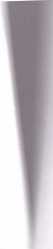 Практическая квалификационная работа при проведении квалификационного экзамена состоит из двух этапов. На первом этапе проверяются первоначальные навыки управления транспортным средством категории «В» на закрытой площадке. На втором этапе осуществляется проверка навыков управления транспортным средством категории «В» в условиях дорожного движения.Результаты квалификационного экзамена оформляются протоколом. По результатам квалификационного экзамена выдается свидетельство о профессии водителя <1>.Проверка теоретических знаний при проведении промежуточной аттестации проводится по предметам:«Основы законодательства в сфере дорожного движения»;«Психофизиологические основы деятельности водителя»;«Основы управления транспортными средствами»;«Первая помощь при дорожно-транспортном происшествии».Результаты промежуточной аттестации оформляются протоколом.Индивидуальный учет результатов освоения обучающимися образовательных программ, а также хранение в архивах информации об этих результатах осуществляются организацией, осуществляющей образовательную деятельность, на бумажных и (или) электронных носителях.<1> Статья 60 Федерального закона от 29 декабря 2012 г. N 273-ФЗ «Об образовании в Российской Федерации».УЧЕБНО-МЕТОДИЧЕСКИЕ МАТЕРИАЛЫ, ОБЕСПЕЧИВАЮЩИЕ РЕАЛИЗАЦИЮ ОБРАЗОВАТЕЛЬНОЙ ПРОГРАММЫ.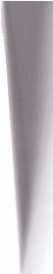 Учебно-методические материалы представлены:примерной программой профессиональной подготовки водителей транспортных средств категории «В», утвержденной в установленном порядке;образовательной программой профессиональной подготовки водителей транспортных средств категории «В», согласованной с Госавтоинспекцией и утвержденной руководителем организации, осуществляющей образовательную деятельность;методическими рекомендациями по организации образовательного процесса, утвержденными руководителем организации, осуществляющей образовательную деятельность;материалами для проведения промежуточной и итоговой аттестации обучающихся, утвержденными руководителем организации, осуществляющей образовательную деятельность.№№П/ППРЕДМЕТЫКОЛИЧЕСТВО ЧАСОВКОЛИЧЕСТВО ЧАСОВКОЛИЧЕСТВО ЧАСОВВСЕГОВ ТОМчислетеоретическихПрактических12345Учебные предметы базового циклаУчебные предметы базового циклаУчебные предметы базового циклаУчебные предметы базового циклаУчебные предметы базового цикла1.Основы законодательства в сфере дорожного движения.4230122.Психофизиологические основы деятельности водителя12843.Основы управления транспортными средствами.141224.Первая помощь при дорожно-транспортном происшествии1688Учебные предметы специального циклаУчебные предметы специального циклаУчебные предметы специального циклаУчебные предметы специального циклаУчебные предметы специального цикла1.Устройство и техническое обслуживание транспортных средств категории «В» как объектов управления201822.Основы управления транспортными средствами категории «В»12843.Вождение транспортных средств категории «В» (с механической трансмиссией) 56"56Учебные предметы профессионального циклаУчебные предметы профессионального циклаУчебные предметы профессионального циклаУчебные предметы профессионального циклаУчебные предметы профессионального цикла1.Организация и выполнение грузовых перевозок автомобильным транспортом88-2#Организация и выполнение пассажирских перевозок автомобильным транспортом66-Промежуточная аттестацияПромежуточная аттестацияПромежуточная аттестацияПромежуточная аттестацияПромежуточная аттестация1.Промежуточная аттестация11-Квалификационный экзаменКвалификационный экзаменКвалификационный экзаменКвалификационный экзаменКвалификационный экзамен1.Квалификационный экзамен422Итого19110190Учебные предметыКоличество часовКоличество часовКоличество часовНомер занятияНомер занятияНомер занятияНомер занятияНомер занятиявсегоиз них:из них:12345Учебные предметы базового циклаУчебные предметы базового циклаУчебные предметы базового циклаУчебные предметы базового циклаУчебные предметы базового циклаУчебные предметы базового циклаУчебные предметы базового циклаУчебные предметы базового циклаУчебные предметы базового циклаОсновы законодательства в сфере дорожного движения42теор.30Tl.l*. Т1.24T.2.1,Т2.24Т2.34Т2.3,Т2.4,Т2.56Т2.6,Т2.74Основы законодательства в сфере дорожного движения42практ.12Психофизиологические основы деятельности водителя12теор.8Т1,Т24Т3,Т4,Т54Психофизиологические основы деятельности водителя12практ.4Основы управления транспортными средствами14теор.12Т12Т1,Т24Основы управления транспортными средствами14практ.2Первая помощь придорожно-транспортномпроисшествии16теор.8Первая помощь придорожно-транспортномпроисшествии16практ.8Учебные предметы специального циклаУчебные предметы специального циклаУчебные предметы специального циклаУчебные предметы специального циклаУчебные предметы специального циклаУчебные предметы специального циклаУчебные предметы специального циклаУчебные предметы специального циклаУчебные предметы специального циклаУстройство и техническое обслуживание транспортных средств категории «В» как объектов управления20теор.18Т1.1.Т1.2,Т1.344Устройство и техническое обслуживание транспортных средств категории «В» как объектов управления20практ.2Основы управления транспортными средствамикатегории «В»12теор.8Основы управления транспортными средствамикатегории «В»12практ.4>Учебные предметы профессионального циклаУчебные предметы профессионального циклаУчебные предметы профессионального циклаУчебные предметы профессионального циклаУчебные предметы профессионального циклаУчебные предметы профессионального циклаУчебные предметы профессионального циклаУчебные предметы профессионального циклаОрганизация и выполнение грузовых перевозок автомобильным транспортом8теор.8Организация и выполнение грузовых перевозок автомобильным транспортом8практ.Организация и выполнениепассажирских перевозок автомобильным транспортом6теор.6Организация и выполнениепассажирских перевозок автомобильным транспортом6практ.Промежуточная аттестацияПромежуточная аттестацияПромежуточная аттестацияПромежуточная аттестацияПромежуточная аттестацияПромежуточная аттестацияПромежуточная аттестацияПромежуточная аттестацияПромежуточная аттестацияпромежуточная аттестация1теор.1промежуточная аттестация1практ.квалификационный экзаменквалификационный экзаменквалификационный экзаменквалификационный экзаменквалификационный экзаменквалификационный экзаменквалификационный экзаменПромежуточная аттестация4теор.2Промежуточная аттестация4практ.2Итого13513513588888Итоговая Аттестация –квалификационный экзамен565656Учебные предметыУчебные предметыНомер занятияНомер занятияНомер занятияНомер занятияНомер занятияНомер занятияНомер занятияУчебные предметыУчебные предметы6789101 112Учебные предметы базового циклаУчебные предметы базового циклаУчебные предметы базового циклаУчебные предметы базового циклаУчебные предметы базового циклаУчебные предметы базового циклаУчебные предметы базового циклаУчебные предметы базового циклаУчебные предметы базового циклаОсновы законодательства в сфере дорожного движенияОсновы законодательства в сфере дорожного движенияТ2.7,Т2.86Т2.82Т2.96Т2.102Т2.11,Т2.122Основы законодательства в сфере дорожного движенияОсновы законодательства в сфере дорожного движенияПсихофизиологические основы деятельности водителяПсихофизиологические основы деятельности водителяОсновы управления транспортными средствамиТ32Т42Т5,Т64Т62Основы управления транспортными средствами. Первая помощь при дорожно-транспортном происшествииПервая помощь придорожно-транспортномпроисшествииТ1Т32Т42. Первая помощь при дорожно-транспортном происшествииПервая помощь придорожно-транспортномпроисшествииУчебные предметы специального циклаУчебные предметы специального циклаУчебные предметы специального циклаУчебные предметы специального циклаУчебные предметы специального циклаУчебные предметы специального циклаУчебные предметы специального циклаУчебные предметы специального циклаУстройство и техническое обслуживание транспортных средств категории «В» как объектов управленияУстройство и техническое обслуживание транспортных средств категории «В» как объектов управленияТ1.42Т1.42Т1.52Т1.6,Т74Т1.7,Т1.94Устройство и техническое обслуживание транспортных средств категории «В» как объектов управленияУстройство и техническое обслуживание транспортных средств категории «В» как объектов управленияОсновы управления транспортными средствамикатегории «В»Основы управления транспортными средствамикатегории «В»Основы управления транспортными средствамикатегории «В»Основы управления транспортными средствамикатегории «В»Учебные предметы профессионального циклаУчебные предметы профессионального циклаУчебные предметы профессионального циклаУчебные предметы профессионального циклаУчебные предметы профессионального циклаУчебные предметы профессионального циклаУчебные предметы профессионального циклаУчебные предметы профессионального циклаОрганизация и выполнение грузовых перевозок автомобильным транспортомТ12Организация и выполнение грузовых перевозок автомобильным транспортомОрганизация и выполнение пассажирских перевозок автомобильным транспортомОрганизация и выполнение пассажирских перевозок автомобильным транспортом]]Промежуточная аттестацияПромежуточная аттестацияПромежуточная аттестацияПромежуточная аттестацияПромежуточная аттестацияПромежуточная аттестацияПромежуточная аттестацияПромежуточная аттестация1Промежуточная аттестацияПромежуточная аттестацияКвалификационный экзаменКвалификационный экзаменКвалификационный экзаменКвалификационный экзаменКвалификационный экзаменКвалификационный экзаменКвалификационный экзаменКвалификационный экзаменэкзаменИтоговая Аттестация –квалификационный экзаменэкзаменИтоговая Аттестация –квалификационный экзаменИтого88888815: деление транспортных ::едств категории «В» (с панической трансмиссией)Учебные предметыНомеНомеНомеНомер занятияр занятияр занятияУчебные предметы1314151617итогоУчебные пУчебные пУчебные предметы базового цикларедметы базового цикларедметы базового цикларедметы базового цикларедметы базового циклаОсновы законодательства в сфере дорожного движения30Основы законодательства в сфере дорожного движения12Психофизиологические основы деятельности водителя8Психофизиологические основы деятельности водителя4Основы управления транспортными средствами12Основы управления транспортными средствами2Первая помощь придорожно-транспортномпроисшествии8Первая помощь придорожно-транспортномпроисшествии8Учебные предметы специального циклаУчебные предметы специального циклаУчебные предметы специального циклаУчебные предметы специального циклаУчебные предметы специального циклаУчебные предметы специального циклаУчебные предметы специального циклаУчебные предметы специального циклаУстройство и техническое обслуживание транспортных средств категории «В» как объектов управленияТ2.1,Т2.2418Устройство и техническое обслуживание транспортных средств категории «В» как объектов управления2Основы управления транспортными средствами категории «В»Т1,Т24Т2,Т348Основы управления транспортными средствами категории «В»4Учебные предметы профессионального циклаУчебные предметы профессионального циклаУчебные предметы профессионального циклаУчебные предметы профессионального циклаУчебные предметы профессионального циклаУчебные предметы профессионального циклаУчебные предметы профессионального циклаУчебные предметы профессионального циклаОрганизация и выполнение грузовых перевозок автомобильным транспортомТ2,Т3,Т4          68Организация и выполнение грузовых перевозок автомобильным транспортом-Организация и выполнение пассажирских перевозок автомобильным транспортомТ12Т1,Т2,Т3.4Т426Организация и выполнение пассажирских перевозок автомобильным транспортом-Промежуточная аттестацияПромежуточная аттестацияПромежуточная аттестацияПромежуточная аттестацияПромежуточная аттестацияПромежуточная аттестацияПромежуточная аттестацияПромежуточная аттестацияПромежуточная аттестация1Промежуточная аттестацияКвалификационный экзаменКвалификационный экзаменКвалификационный экзаменКвалификационный экзаменКвалификационный экзаменКвалификационный экзаменКвалификационный экзаменКвалификационный экзаменИтоговая аттестация- квалификационный экзамен22Итоговая аттестация- квалификационный экзамен22Итого88884135Вождение транспортных средств категории «В» (с механической трансмиссией)56№КОЛИЧЕСТВО ЧАСОВКОЛИЧЕСТВО ЧАСОВКОЛИЧЕСТВО ЧАСОВ№НАИМЕНОВАНИЕ РАЗДЕЛОВ И ТЕМп/пВСЕГОв том числев том числетеоретическихПракти-ческих12345].Раздел 1. Законодательство в сфере дорожного движения. Законодательство, определяющее правовые основы обеспечения безопасности дорожного движения и регулирующее отношения в сфере взаимодействия общества и природы.11-2Законодательство, устанавливающее ответственность зао33-нарушения в сфере дорожного движения ИТОГО ПО РАЗДЕЛУ 1.44Раздел 2. Правила дорожного движения.].Общие положения. Основные понятия и термины, используемые в ПДД.222.Обязанности участников дорожного движения.22-3.Дорожные знаки.55-4.Дорожная разметка.11-Порядок движения и расположение транспортных средств на проезжей части.6426.Остановка и стоянка транспортных средств.422Регулирование дорожного движения.22. -8.Проезд перекрестковб249.Проезд пешеходных переходов, мест остановок маршрутных транспортных средств и железнодорожных переездов624Порядок использования внешних световых приборов и звуковых22-сигналовБуксировка транспортных средств, перевозка людей и грузов11-—Требования к оборудованию и техническому состоянию транспортных средств11ИТОГО ПО РАЗДЕЛУ 1.382612ИТОГО423012№№НАИМЕНОВАНИЕ РАЗДЕЛОВ И ТЕМКОЛИЧЕСТВО ЧАСОВКОЛИЧЕСТВО ЧАСОВКОЛИЧЕСТВО ЧАСОВп/ПВСЕГОв том числев том числетеоретическихПрактических12345I-Познавательные функции, системы восприятия и психомоторные навыки22-2.Этические основы деятельности водителя22-J.Основы эффективного общения22-4.Эмоциональные состояния и профилактика конфликтов22-5.Саморегуляция и профилактика конфликтов (психологический практикум)44ИТОГО ПО РАЗДЕЛУ1284№№п/ПНАИМЕНОВАНИЕ РАЗДЕЛОВ И ТЕМКОЛИЧЕСТВО ЧАСОВКОЛИЧЕСТВО ЧАСОВКОЛИЧЕСТВО ЧАСОВ№№п/ПНАИМЕНОВАНИЕ РАЗДЕЛОВ И ТЕМВСЕГОв том числев том числе№№п/ПНАИМЕНОВАНИЕ РАЗДЕЛОВ И ТЕМВСЕГОтеоретическихПрактических123451.Дорожное движение.22_2.Профессиональная надежность водителя.22-оJ.Влияние свойств транспортного средства на эффективность и22-безопасность управления.4.Дорожные условия и безопасность движения.4225.Принципы эффективного и безопасного управления22-транспортным средством.6.Обеспечение безопасности наиболее уязвимых участников22-дорожного движения.ИТОГО ПО РАЗДЕЛУ.14122№КОЛИЧЕСТВО ЧАСОВКОЛИЧЕСТВО ЧАСОВКОЛИЧЕСТВО ЧАСОВ№НАИМЕНОВАНИЕ РАЗДЕЛОВ И ТЕМВСЕГОв том числев том числеп/пНАИМЕНОВАНИЕ РАЗДЕЛОВ И ТЕМтеоретическихПрактических123451.Организационно-правовые аспекты оказания первой помощи.22-2.Оказание первой помощи при отсутствии сознания, остановке дыхания и кровообращения.422ОJ.Оказание первой помощи при наружных кровотечениях и травмах.4224.Оказание первой помощи при прочих состояниях, транспортировка пострадавших в дорожно-транспортном происшествии.624ИТОГО ПО РАЗДЕЛУ.1688№№п/пНАИМЕНОВАНИЕ РАЗДЕЛОВ И ТЕМКОЛИЧЕСТВО ЧАСОВКОЛИЧЕСТВО ЧАСОВКОЛИЧЕСТВО ЧАСОВ№№п/пНАИМЕНОВАНИЕ РАЗДЕЛОВ И ТЕМВСЕГОв том числев том числе№№п/пНАИМЕНОВАНИЕ РАЗДЕЛОВ И ТЕМВСЕГОтеоретическихПрактических12345Раздел 1. Устройство транспортных средств1.Общее устройство транспортных средств категории «В».11-2.Кузов автомобиля, рабочее место водителя, системы пассивной11-безопасности.о J.Общее устройство и работа двигателя.22-4.Общее устройство трансмиссии.22-5.Назначение и состав ходовой части.22-6.Общее устройство и принцип работы тормозных систем.22-7.Общее устройство и принцип работы системы рулевого22-управления.8.Электронные системы помощи водителю.22-9.Источники и потребители электрической энергии.11-10.Общее устройство прицепов и тягово-сцепных устройств.11-ИТОГО ПО РАЗДЕЛУ 1.1616-Раздел 2. Техническое обслуживание.1.Система технического обслуживания11-2.Меры безопасности и защиты окружающей природной среды1I-при эксплуатации транспортного средствалJ.Устранение неисправностей 2“2ИТОГО ПО РАЗДЕЛУ 2.422ИТОГО20182№№НАИМЕНОВАНИЕ РАЗДЕЛОВ И ТЕМКОЛИЧЕСТВО ЧАСОВКОЛИЧЕСТВО ЧАСОВКОЛИЧЕСТВО ЧАСОВп/пНАИМЕНОВАНИЕ РАЗДЕЛОВ И ТЕМВСЕГОв том числев том числетеоретическихПрактических123451.Приемы управления транспортным средством.22-2.Управление транспортным средством в штатных ситуациях.642->л.Управление транспортным средством в нештатных ситуациях.422ИТОГО ПО РАЗДЕЛУ.1284№№п/пНАИМЕНОВАНИЕ РАЗДЕЛОВ И ТЕМКОЛИЧЕСТВО ЧАСОВКОЛИЧЕСТВО ЧАСОВКОЛИЧЕСТВО ЧАСОВ№№п/пНАИМЕНОВАНИЕ РАЗДЕЛОВ И ТЕМВСЕГОв том числев том числе№№п/пНАИМЕНОВАНИЕ РАЗДЕЛОВ И ТЕМВСЕГОтеоретическихПрактических12345Раздел 1. Первоначальное обучение вождению.1.Посадка, действия органами управления.*2-22.Пуск двигателя, начало движения, переключение передач в2-2восходящем порядке, переключение передач в нисходящемпорядке, остановка, выключение двигателя.оJ.Начало движения, движение по кольцевому маршруту,4-4остановка в заданном месте с применением различных способовторможения.4.Повороты в движении, разворот для движения в обратном2-2направлении, проезд перекрестка и пешеходного перехода.5.Движение задним ходом.1-16.Движение в ограниченных проездах, сложное маневрирование.7-77.Движение с прицепом (или сложное маневрирование).**6-6ИТОГО ПО РАЗДЕЛУ 1.24-24Раздел 2. Обучение вождению в условиях дорожногодвижения.1.Вождение по учебным маршрутам 32-32ИТОГО ПО РАЗДЕЛУ 2.32-32ИТОГО56-56№НАИМЕНОВАНИЕРАЗДЕЛОВ И ТЕМКОЛИЧЕСТВО ЧАСОВКОЛИЧЕСТВО ЧАСОВКОЛИЧЕСТВО ЧАСОВ№НАИМЕНОВАНИЕРАЗДЕЛОВ И ТЕМВсегоВ том числеТеоретическихПрактических123451Нормативные правовые акты, определяющие порядок перевозки.22-2Основные показатели работы грузовых автомобилей11-3Организация грузовых перевозок33-4Диспетчерское руководство работой  подвижного состава22-Итого по разделу.88-№НАИМЕНОВАНИЕ РАЗДЕЛОВ И ТЕМКОЛИЧЕСТВО ЧАСОВКОЛИЧЕСТВО ЧАСОВКОЛИЧЕСТВО ЧАСОВппВСЕГОв том числев том числетеоретическихПрактических123452Нормативное правовое обеспечение пассажирских перевозок автомобильным транспортом.22-3Технико-эксплуатационные показатели пассажирского автотранспорта.11-Диспетчерское руководство работой такси на линии.11-4Работа такси на линии.22-ИТОГО ПО РАЗДЕЛУ.66-П=Р гр * пП=0,75* Ф помОборудование и технические средства обученияДетское удерживающее устройствокомплект1Гибкое связующее звено (буксировочный трос)комплект1Тягово-сцепное устройствокомплект1Компьютер с соответствующим программным обеспечениемкомплект1Мультимедийный телевизоркомплект1Магнитная доска со схемой населенного пунктакомплект1Учебно-наглядные пособияУчебно-наглядные пособияУчебно-наглядные пособияОсновы законодательства в сфере дорожного движенияОсновы законодательства в сфере дорожного движенияОсновы законодательства в сфере дорожного движенияДорожные знакикомплект1Дорожная разметкакомплект1Опознавательные и регистрационные знакишт.1Средства регулирования дорожного движенияшт.1Сигналы регулировщикашт.1Применение аварийной сигнализации и знака аварийной остановкишт.1Начало движения, маневрирование. Способы развороташт.1Расположение транспортных средств на проезжей частишт.1Скорость движенияшт.1Обгон, опережение, встречный разъездшт.1Остановка и стоянкашт.1Проезд перекрестковшт.1Проезд пешеходных переходов и мест остановок маршрутных транспортных средствшт.1Движение через железнодорожные путишт.1Движение по автомагистралямшт.1Движение в жилых зонахшт.1Перевозка пассажировшт.1Перевозка грузовшт.1Неисправности и условия, при которых запрещается эксплуатация транспортных средствшт.1Ответственность за правонарушения в области дорожного движенияшт.1Страхование автогражданской ответственностишт.1Последовательность действий при ДТПшт.1Психофизиологические основы деятельности водителяПсихофизиологические основы деятельности водителяПсихофизиологические основы деятельности водителяПсихофизиологические особенности деятельности водителяшт.1Воздействие на поведение водителя психотропных, наркотических веществ, алкоголя и медицинских препаратовшт.1Конфликтные ситуации в дорожном движениишт.1Факторы риска при вождении автомобиляшт.1Основы управления транспортными средствамиОсновы управления транспортными средствамиОсновы управления транспортными средствамиСложные дорожные условияшт.1Виды и причины ДТПшт.1Типичные опасные ситуациишт.1Сложные метеоусловияшт.1Движение в темное время сутокшт.1Посадка водителя за рулем. Экипировка водителяшт.1Способы торможенияшт.1Тормозной и остановочный путьшт.1Действия водителя в критических ситуацияхшт.1Силы, действующие на транспортное средствошт.1Управление автомобилем в нештатных ситуацияхшт.1Профессиональная надежность водителяшт.1Дистанция и боковой интервал. Организация наблюдения в процессе управления транспортным средствомшт.1Влияние дорожных условий на безопасность движенияшт.1Безопасное прохождение поворотовшт.1Безопасность пассажиров транспортных средствшт.1Безопасность пешеходов и велосипедистовшт.1Типичные ошибки пешеходовшт.1Типовые примеры допускаемых нарушений ПДДшт.1Устройство и техническое обслуживание транспортных средств категории «В» как объектов управленияУстройство и техническое обслуживание транспортных средств категории «В» как объектов управленияУстройство и техническое обслуживание транспортных средств категории «В» как объектов управленияКлассификация автомобилейшт.1Общее устройство автомобиляшт.1Кузов автомобиля, системы пассивной безопасностишт.1Общее устройство и принцип работы двигателяшт.1Горюче-смазочные материалы и специальные жидкостишт.1Схемы трансмиссии автомобилей с различными приводамишт.1Общее устройство и принцип работы сцепленияшт.1Общее устройство и принцип работы механической коробки переключения передачшт.1Общее устройство и принцип работы автоматической коробки переключения передачшт.1Передняя и задняя подвескишт.1Конструкции и маркировка автомобильных шиншт.1Общее устройство и принцип работы тормозных системшт.1Общее устройство и принцип работы системы рулевого управленияшт.1Общее устройство и маркировка аккумуляторных батарейшт.1Общее устройство и принцип работы генераторашт.1Общее устройство и принцип работы стартерашт.1Общее устройство и принцип работы бесконтактной и микропроцессорной систем зажиганияшт.1Общее устройство и принцип работы внешних световых приборов и звуковых сигналовшт.1Классификация прицеповшт.1Общее устройство прицепашт.1Виды подвесок, применяемых на прицепахшт.1Электрооборудование прицепашт.1Устройство узла сцепки и тягово-сцепного устройствашт.1Контрольный осмотр и ежедневное техническое обслуживание автомобиля и прицепашт.1Организация и выполнение грузовых перевозок автомобильнымтранспортомОрганизация и выполнение грузовых перевозок автомобильнымтранспортомОрганизация и выполнение грузовых перевозок автомобильнымтранспортомНормативные правовые акты, определяющие порядок перевозки грузов автомобильным транспортомшт1Организация и выполнение пассажирских перевозок автомобильнымтранспортомОрганизация и выполнение пассажирских перевозок автомобильнымтранспортомОрганизация и выполнение пассажирских перевозок автомобильнымтранспортомНормативное правовое обеспечение пассажирскихшт1перевозок автомобильным транспортомЗакон Российской Федерации от 7 февраля 1992.г. N2300-1 «О защите прав потребителей»шт1Копия лицензии с соответствующим приложениемшт1Примерная программа профессиональной подготовки водителей транспортных средств категории «В»шт1 Программа профессиональной подготовки водителей транспортных средств категории «В», согласованная с Госавтоинспекциейшт1Расписание занятий (на каждую учебную группу)шт1График учебного вождения (на каждую учебную группу)шт1Схемы учебных маршрутов ,утвержденные руководителем организации, осуществляющей  образовательную деятельностьшт1Книга жалоб и предложенийшт1Адрес официального сайта в сети «Интернет»Перечень материалов по предмету «Первая помощь при дорожно – транспортном происшествииОборудованиеТренажер- манекен  взрослого пострадавшего (голова, торс, конечности) с выносным электрическим контролером для отработки приемов сердечно- легочной реанимацииКомплект1Тренажер-манекен взрослого пострадавшего для отработки приемов удаления инородного тела из верхних дыхательных путейкомплект1Расходный материал для тренажеров (запасные лицевые маски, запасные «дыхательные пути», пленки с клапаном для проведения искусственной вентиляции легких)комплект20Мотоциклетный шлемшт.1Расходные материалыАптечка первой помощи (автомобильная)комплект8Табельные средства для оказания первой помощи. Устройства для проведения искусственной вентиляции легких: лицевые маски с клапаном различных моделей. Средства для временной остановки кровотечения - жгуты. Средства иммобилизации для верхних, нижних конечностей, шейного отдела позвоночника (шины). Перевязочные средства (бинты, салфетки, лейкопластырь)комплект1Подручные материалы, имитирующие носилочные средства, средства для остановки кровотечения, перевязочные средства, иммобилизирующие средствакомплект1Учебно-наглядные пособияУчебно-наглядные пособияУчебно-наглядные пособияУчебные пособия по первой помощи пострадавшим в дорожно-транспортных происшествиях для водителейкомплект18Учебные фильмы по первой помощи пострадавшим в дорожно-транспортных происшествияхкомплект1Наглядные пособия: способы остановки кровотечения, сердечно-легочная реанимация, транспортные положения, первая помощь при скелетной травме, ранениях и термической травмекомплект1Технические средства обученияТехнические средства обученияТехнические средства обученияКомпьютер с соответствующим программным обеспечениемкомплект1Мультимедийный  проекторкомплект1